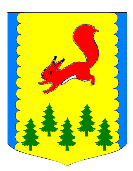 КРАСНОЯРСКИЙ КРАЙАДМИНИСТРАЦИЯ ПИРОВСКОГО МУНИЦИПАЛЬНОГО ОКРУГАПОСТАНОВЛЕНИЕОб утверждении отчета об исполнении бюджета Пировского муниципального округа за первый квартал 2022 года 	На основании Положения о бюджетном процессе в Пировском муниципальном округе, утвержденного решением Пировского окружного Совета депутатов от 26.11.2020 №5-34р, руководствуясь Уставом Пировского муниципального округа, ПОСТАНОВЛЯЮ:	1.Утвердить отчет об исполнении бюджета Пировского муниципального округа за первый квартал 2022 года по доходам в сумме 121 530 724,23 рублей, расходам в сумме 122 439 398,49 рублей, дефицит в сумме 908 674,26 рублей, источники внутреннего финансирования дефицита бюджета в сумме 908 674,26 рублей со знаком «плюс» согласно приложениям №1-3 к настоящему постановлению.	2.Финансовому отделу администрации Пировского муниципального округа направить отчет об исполнении бюджета Пировского муниципального округа за первый квартал 2022 года в Пировский окружной Совет депутатов и Контрольно-счетный орган Пировского муниципального округа.	3.Настоящее постановление вступает в силу после официального опубликования в районной газете «Заря».	4.Контроль за выполнением настоящего постановления возложить на первого заместителя главы Пировского муниципального округа. 14 апреля 2022гс.Пировское№197-пГлава Пировского муниципального округаА.И.ЕвсеевПриложение к постановлению администрации Пировского муниципального округа от 14 апреля 2022 №197-пОтчет об исполнении бюджета Пировского муниципального округаОтчет об исполнении бюджета Пировского муниципального округаОтчет об исполнении бюджета Пировского муниципального округаОтчет об исполнении бюджета Пировского муниципального округаОтчет об исполнении бюджета Пировского муниципального округаОтчет об исполнении бюджета Пировского муниципального округаОтчет об исполнении бюджета Пировского муниципального округаОтчет об исполнении бюджета Пировского муниципального округаОтчет об исполнении бюджета Пировского муниципального округаОтчет об исполнении бюджета Пировского муниципального округаОтчет об исполнении бюджета Пировского муниципального округаОтчет об исполнении бюджета Пировского муниципального округаОтчет об исполнении бюджета Пировского муниципального округаОтчет об исполнении бюджета Пировского муниципального округаза 1 квартал 2022 годаза 1 квартал 2022 годаза 1 квартал 2022 годаза 1 квартал 2022 годаза 1 квартал 2022 годаза 1 квартал 2022 годаза 1 квартал 2022 годаза 1 квартал 2022 годаза 1 квартал 2022 годаза 1 квартал 2022 годаза 1 квартал 2022 годаза 1 квартал 2022 годаза 1 квартал 2022 годаза 1 квартал 2022 годаЕдиница измерения: рубЕдиница измерения: рубЕдиница измерения: рубЕдиница измерения: рубЕдиница измерения: руб1. Доходы бюджета1. Доходы бюджета1. Доходы бюджета1. Доходы бюджета1. Доходы бюджета1. Доходы бюджета1. Доходы бюджета1. Доходы бюджета1. Доходы бюджета1. Доходы бюджета1. Доходы бюджета1. Доходы бюджета1. Доходы бюджета1. Доходы бюджетаНаименование показателяНаименование показателяКод дохода по бюджетной классификацииКод дохода по бюджетной классификацииКод дохода по бюджетной классификацииПлан, сучетом измененийПлан, сучетом измененийПлан, сучетом измененийИсполненоИсполненоИсполнено% исполнения% исполнения% исполнения11222333444555Доходы бюджета - ВсегоДоходы бюджета - ВсегоХХХ657 384 857,35657 384 857,35657 384 857,35121 530 724,23121 530 724,23121 530 724,2318,4918,4918,49          в том числе: 
НАЛОГОВЫЕ И НЕНАЛОГОВЫЕ ДОХОДЫ          в том числе: 
НАЛОГОВЫЕ И НЕНАЛОГОВЫЕ ДОХОДЫ000 1 00 00000 00 0000 000000 1 00 00000 00 0000 000000 1 00 00000 00 0000 00067 408 390,0067 408 390,0067 408 390,0015 487 344,6815 487 344,6815 487 344,6822,9822,9822,98НАЛОГИ НА ПРИБЫЛЬ, ДОХОДЫНАЛОГИ НА ПРИБЫЛЬ, ДОХОДЫ000 1 01 00000 00 0000 000000 1 01 00000 00 0000 000000 1 01 00000 00 0000 00032 208 090,0032 208 090,0032 208 090,005 210 251,505 210 251,505 210 251,5016,1816,1816,18Налог на прибыль организацийНалог на прибыль организаций000 1 01 01000 00 0000 110000 1 01 01000 00 0000 110000 1 01 01000 00 0000 11057 410,0057 410,0057 410,00-239 085,50-239 085,50-239 085,50-416,45-416,45-416,45Налог на прибыль организаций, зачисляемый в бюджеты бюджетной системы Российской Федерации по соответствующим ставкам Налог на прибыль организаций, зачисляемый в бюджеты бюджетной системы Российской Федерации по соответствующим ставкам 000 1 01 01010 00 0000 110000 1 01 01010 00 0000 110000 1 01 01010 00 0000 11057 410,0057 410,0057 410,00-239 085,50-239 085,50-239 085,50-416,45-416,45-416,45Налог на прибыль организаций (за исключением консолидированных групп налогоплательщиков), зачисляемый в бюджеты субъектов Российской ФедерацииНалог на прибыль организаций (за исключением консолидированных групп налогоплательщиков), зачисляемый в бюджеты субъектов Российской Федерации000 1 01 01012 02 0000 110000 1 01 01012 02 0000 110000 1 01 01012 02 0000 11057 410,0057 410,0057 410,00-239 085,50-239 085,50-239 085,50-416,45-416,45-416,45Налог на доходы физических лицНалог на доходы физических лиц000 1 01 02000 01 0000 110000 1 01 02000 01 0000 110000 1 01 02000 01 0000 11032 150 680,0032 150 680,0032 150 680,005 449 337,005 449 337,005 449 337,0016,9516,9516,95Налог на доходы физических лиц с доходов, источником которых является налоговый агент, за исключением доходов, в отношении которых исчисление и уплата налога осуществляются в соответствии со статьями 227, 227.1 и 228 Налогового кодекса Российской ФедерацииНалог на доходы физических лиц с доходов, источником которых является налоговый агент, за исключением доходов, в отношении которых исчисление и уплата налога осуществляются в соответствии со статьями 227, 227.1 и 228 Налогового кодекса Российской Федерации000 1 01 02010 01 0000 110000 1 01 02010 01 0000 110000 1 01 02010 01 0000 11030 805 800,0030 805 800,0030 805 800,005 040 068,345 040 068,345 040 068,3416,3616,3616,36Налог на доходы физических лиц с доходов, полученных от осуществления деятельности физическими лицами, зарегистрированными в качестве индивидуальных предпринимателей, нотариусов, занимающихся частной практикой, адвокатов, учредивших адвокатские кабинеты, и других лиц, занимающихся частной практикой в соответствии со статьей 227 Налогового кодекса Российской ФедерацииНалог на доходы физических лиц с доходов, полученных от осуществления деятельности физическими лицами, зарегистрированными в качестве индивидуальных предпринимателей, нотариусов, занимающихся частной практикой, адвокатов, учредивших адвокатские кабинеты, и других лиц, занимающихся частной практикой в соответствии со статьей 227 Налогового кодекса Российской Федерации000 1 01 02020 01 0000 110000 1 01 02020 01 0000 110000 1 01 02020 01 0000 11058 590,0058 590,0058 590,00-15 481,81-15 481,81-15 481,81-26,42-26,42-26,42Налог на доходы физических лиц с доходов,  полученных физическими лицами в соответствии со статьей 228 Налогового Кодекса Российской ФедерацииНалог на доходы физических лиц с доходов,  полученных физическими лицами в соответствии со статьей 228 Налогового Кодекса Российской Федерации000 1 01 02030 01 0000 110000 1 01 02030 01 0000 110000 1 01 02030 01 0000 110166 730,00166 730,00166 730,0062 908,9262 908,9262 908,9237,7337,7337,73Налог на доходы физических лиц в виде фиксированных авансовых платежей с доходов, полученных физическими лицами, являющимися иностранными гражданами, осуществляющими трудовую деятельность по найму на основании патента в соответствии  со статьей 227.1 Налогового кодекса Российской ФедерацииНалог на доходы физических лиц в виде фиксированных авансовых платежей с доходов, полученных физическими лицами, являющимися иностранными гражданами, осуществляющими трудовую деятельность по найму на основании патента в соответствии  со статьей 227.1 Налогового кодекса Российской Федерации000 1 01 02040 01 0000 110000 1 01 02040 01 0000 110000 1 01 02040 01 0000 110851 780,00851 780,00851 780,00361 841,55361 841,55361 841,5542,4842,4842,48Налог на доходы физических лиц в части суммы налога, превышающей 650 000 рублей, относящейся к части налоговой базы, превышающей 5 000 000 рублей (за исключением налога на доходы физических лиц с сумм прибыли контролируемой иностранной компании, в том числе фиксированной прибыли контролируемой иностранной компании)Налог на доходы физических лиц в части суммы налога, превышающей 650 000 рублей, относящейся к части налоговой базы, превышающей 5 000 000 рублей (за исключением налога на доходы физических лиц с сумм прибыли контролируемой иностранной компании, в том числе фиксированной прибыли контролируемой иностранной компании)000 1 01 02080 01 0000 110000 1 01 02080 01 0000 110000 1 01 02080 01 0000 110267 780,00267 780,00267 780,000,000,000,000,000,000,00НАЛОГИ НА ТОВАРЫ (РАБОТЫ, УСЛУГИ), РЕАЛИЗУЕМЫЕ НА ТЕРРИТОРИИ РОССИЙСКОЙ ФЕДЕРАЦИИНАЛОГИ НА ТОВАРЫ (РАБОТЫ, УСЛУГИ), РЕАЛИЗУЕМЫЕ НА ТЕРРИТОРИИ РОССИЙСКОЙ ФЕДЕРАЦИИ000 1 03 00000 00 0000 000000 1 03 00000 00 0000 000000 1 03 00000 00 0000 0002 623 200,002 623 200,002 623 200,00676 529,96676 529,96676 529,9625,7925,7925,79Акцизы по подакцизным товарам (продукции), производимым на территории Российской ФедерацииАкцизы по подакцизным товарам (продукции), производимым на территории Российской Федерации000 1 03 02000 01 0000 110000 1 03 02000 01 0000 110000 1 03 02000 01 0000 1102 623 200,002 623 200,002 623 200,00676 529,96676 529,96676 529,9625,7925,7925,79Доходы от уплаты акцизов на дизельное топливо, подлежащие распределению между бюджетами субъектов Российской Федерации и местными бюджетами с учетом установленных дифференцированных нормативов отчислений в местные бюджетыДоходы от уплаты акцизов на дизельное топливо, подлежащие распределению между бюджетами субъектов Российской Федерации и местными бюджетами с учетом установленных дифференцированных нормативов отчислений в местные бюджеты000 1 03 02230 01 0000 110000 1 03 02230 01 0000 110000 1 03 02230 01 0000 1101 186 000,001 186 000,001 186 000,00324 906,70324 906,70324 906,7027,4027,4027,40Доходы от уплаты акцизов на дизельное топливо, подлежащие распределению между бюджетами субъектов Российской Федерации и местными бюджетами с учетом установленных дифференцированных нормативов отчислений в местные бюджеты (по нормативам, установленным федеральным законом о федеральном бюджете в целях формирования дорожных фондов субъектов Российской Федерации)Доходы от уплаты акцизов на дизельное топливо, подлежащие распределению между бюджетами субъектов Российской Федерации и местными бюджетами с учетом установленных дифференцированных нормативов отчислений в местные бюджеты (по нормативам, установленным федеральным законом о федеральном бюджете в целях формирования дорожных фондов субъектов Российской Федерации)000 1 03 02231 01 0000 110000 1 03 02231 01 0000 110000 1 03 02231 01 0000 1101 186 000,001 186 000,001 186 000,00324 906,70324 906,70324 906,7027,4027,4027,40Доходы от уплаты акцизов на моторные масла для дизельных и (или) карбюраторных (инжекторных) двигателей, подлежащие распределению между бюджетами субъектов Российской Федерации и местными бюджетами с учетом установленных дифференцированных нормативов отчислений в местные бюджетыДоходы от уплаты акцизов на моторные масла для дизельных и (или) карбюраторных (инжекторных) двигателей, подлежащие распределению между бюджетами субъектов Российской Федерации и местными бюджетами с учетом установленных дифференцированных нормативов отчислений в местные бюджеты000 1 03 02240 01 0000 110000 1 03 02240 01 0000 110000 1 03 02240 01 0000 1106 600,006 600,006 600,002 081,922 081,922 081,9231,5431,5431,54Доходы от уплаты акцизов на моторные масла для дизельных и (или) карбюраторных (инжекторных) двигателей, подлежащие распределению между бюджетами субъектов Российской Федерации и местными бюджетами с учетом установленных дифференцированных нормативов отчислений в местные бюджеты (по нормативам, установленным федеральным законом о федеральном бюджете в целях формирования дорожных фондов субъектов Российской Федерации)Доходы от уплаты акцизов на моторные масла для дизельных и (или) карбюраторных (инжекторных) двигателей, подлежащие распределению между бюджетами субъектов Российской Федерации и местными бюджетами с учетом установленных дифференцированных нормативов отчислений в местные бюджеты (по нормативам, установленным федеральным законом о федеральном бюджете в целях формирования дорожных фондов субъектов Российской Федерации)000 1 03 02241 01 0000 110000 1 03 02241 01 0000 110000 1 03 02241 01 0000 1106 600,006 600,006 600,002 081,922 081,922 081,9231,5431,5431,54Доходы от уплаты акцизов на автомобильный бензин, подлежащие распределению между бюджетами субъектов Российской Федерации и местными бюджетами с учетом установленных дифференцированных нормативов отчислений в местные бюджетыДоходы от уплаты акцизов на автомобильный бензин, подлежащие распределению между бюджетами субъектов Российской Федерации и местными бюджетами с учетом установленных дифференцированных нормативов отчислений в местные бюджеты000 1 03 02250 01 0000 110000 1 03 02250 01 0000 110000 1 03 02250 01 0000 1101 579 300,001 579 300,001 579 300,00393 131,75393 131,75393 131,7524,8924,8924,89Доходы от уплаты акцизов на автомобильный бензин, подлежащие распределению между бюджетами субъектов Российской Федерации и местными бюджетами с учетом установленных дифференцированных нормативов отчислений в местные бюджеты (по нормативам, установленным федеральным законом о федеральном бюджете в целях формирования дорожных фондов субъектов Российской Федерации)Доходы от уплаты акцизов на автомобильный бензин, подлежащие распределению между бюджетами субъектов Российской Федерации и местными бюджетами с учетом установленных дифференцированных нормативов отчислений в местные бюджеты (по нормативам, установленным федеральным законом о федеральном бюджете в целях формирования дорожных фондов субъектов Российской Федерации)000 1 03 02251 01 0000 110000 1 03 02251 01 0000 110000 1 03 02251 01 0000 1101 579 300,001 579 300,001 579 300,00393 131,75393 131,75393 131,7524,8924,8924,89Доходы от уплаты акцизов на прямогонный бензин, подлежащие распределению между бюджетами субъектов Российской Федерации и местными бюджетами с учетом установленных дифференцированных нормативов отчислений в местные бюджетыДоходы от уплаты акцизов на прямогонный бензин, подлежащие распределению между бюджетами субъектов Российской Федерации и местными бюджетами с учетом установленных дифференцированных нормативов отчислений в местные бюджеты000 1 03 02260 01 0000 110000 1 03 02260 01 0000 110000 1 03 02260 01 0000 110-148 700,00-148 700,00-148 700,00-43 590,41-43 590,41-43 590,4129,3129,3129,31Доходы от уплаты акцизов на прямогонный бензин, подлежащие распределению между бюджетами субъектов Российской Федерации и местными бюджетами с учетом установленных дифференцированных нормативов отчислений в местные бюджеты (по нормативам, установленным федеральным законом о федеральном бюджете в целях формирования дорожных фондов субъектов Российской Федерации)Доходы от уплаты акцизов на прямогонный бензин, подлежащие распределению между бюджетами субъектов Российской Федерации и местными бюджетами с учетом установленных дифференцированных нормативов отчислений в местные бюджеты (по нормативам, установленным федеральным законом о федеральном бюджете в целях формирования дорожных фондов субъектов Российской Федерации)000 1 03 02261 01 0000 110000 1 03 02261 01 0000 110000 1 03 02261 01 0000 110-148 700,00-148 700,00-148 700,00-43 590,41-43 590,41-43 590,4129,3129,3129,31НАЛОГИ НА СОВОКУПНЫЙ ДОХОДНАЛОГИ НА СОВОКУПНЫЙ ДОХОД000 1 05 00000 00 0000 000000 1 05 00000 00 0000 000000 1 05 00000 00 0000 00021 215 310,0021 215 310,0021 215 310,006 436 331,656 436 331,656 436 331,6530,3430,3430,34Налог, взимаемый в связи с применением упрощенной системы налогообложенияНалог, взимаемый в связи с применением упрощенной системы налогообложения000 1 05 01000 00 0000 110000 1 05 01000 00 0000 110000 1 05 01000 00 0000 11017 913 250,0017 913 250,0017 913 250,005 608 809,755 608 809,755 608 809,7531,3131,3131,31Налог, взимаемый с налогоплательщиков, выбравших в качестве объекта налогообложения  доходыНалог, взимаемый с налогоплательщиков, выбравших в качестве объекта налогообложения  доходы000 1 05 01010 01 0000 110000 1 05 01010 01 0000 110000 1 05 01010 01 0000 11015 100 790,0015 100 790,0015 100 790,004 276 890,404 276 890,404 276 890,4028,3228,3228,32Налог, взимаемый с налогоплательщиков, выбравших в качестве объекта налогообложения  доходыНалог, взимаемый с налогоплательщиков, выбравших в качестве объекта налогообложения  доходы000 1 05 01011 01 0000 110000 1 05 01011 01 0000 110000 1 05 01011 01 0000 11015 100 790,0015 100 790,0015 100 790,004 276 890,404 276 890,404 276 890,4028,3228,3228,32Налог, взимаемый с налогоплательщиков, выбравших в качестве объекта налогообложения доходы, уменьшенные на величину расходовНалог, взимаемый с налогоплательщиков, выбравших в качестве объекта налогообложения доходы, уменьшенные на величину расходов000 1 05 01020 01 0000 110000 1 05 01020 01 0000 110000 1 05 01020 01 0000 1102 812 460,002 812 460,002 812 460,001 331 919,351 331 919,351 331 919,3547,3647,3647,36Налог, взимаемый с налогоплательщиков, выбравших в качестве объекта налогообложения доходы, уменьшенные на величину расходов (в том числе минимальный налог, зачисляемый в бюджеты субъектов Российской Федерации)Налог, взимаемый с налогоплательщиков, выбравших в качестве объекта налогообложения доходы, уменьшенные на величину расходов (в том числе минимальный налог, зачисляемый в бюджеты субъектов Российской Федерации)000 1 05 01021 01 0000 110000 1 05 01021 01 0000 110000 1 05 01021 01 0000 1102 812 460,002 812 460,002 812 460,001 331 919,351 331 919,351 331 919,3547,3647,3647,36Единый налог на вмененный доход для отдельных видов деятельностиЕдиный налог на вмененный доход для отдельных видов деятельности000 1 05 02000 02 0000 110000 1 05 02000 02 0000 110000 1 05 02000 02 0000 1105 710,005 710,005 710,00-15 668,27-15 668,27-15 668,27-274,40-274,40-274,40Единый налог на вмененный доход для отдельных видов деятельностиЕдиный налог на вмененный доход для отдельных видов деятельности000 1 05 02010 02 0000 110000 1 05 02010 02 0000 110000 1 05 02010 02 0000 1105 710,005 710,005 710,00-15 668,27-15 668,27-15 668,27-274,40-274,40-274,40Единый сельскохозяйственный налогЕдиный сельскохозяйственный налог000 1 05 03000 01 0000 110000 1 05 03000 01 0000 110000 1 05 03000 01 0000 110612 060,00612 060,00612 060,0022 160,0622 160,0622 160,063,623,623,62Единый сельскохозяйственный налогЕдиный сельскохозяйственный налог000 1 05 03010 01 0000 110000 1 05 03010 01 0000 110000 1 05 03010 01 0000 110612 060,00612 060,00612 060,0022 160,0622 160,0622 160,063,623,623,62Налог, взимаемый в связи с применением патентной системы налогообложенияНалог, взимаемый в связи с применением патентной системы налогообложения000 1 05 04000 02 0000 110000 1 05 04000 02 0000 110000 1 05 04000 02 0000 1102 684 290,002 684 290,002 684 290,00821 030,11821 030,11821 030,1130,5930,5930,59Налог, взимаемый в связи с применением патентной системы налогообложения, зачисляемый в бюджеты муниципальных округовНалог, взимаемый в связи с применением патентной системы налогообложения, зачисляемый в бюджеты муниципальных округов000 1 05 04060 02 0000 110000 1 05 04060 02 0000 110000 1 05 04060 02 0000 1102 684 290,002 684 290,002 684 290,00821 030,11821 030,11821 030,1130,5930,5930,59НАЛОГИ НА ИМУЩЕСТВОНАЛОГИ НА ИМУЩЕСТВО000 1 06 00000 00 0000 000000 1 06 00000 00 0000 000000 1 06 00000 00 0000 0002 253 640,002 253 640,002 253 640,00387 801,76387 801,76387 801,7617,2117,2117,21Налог на имущество физических лицНалог на имущество физических лиц000 1 06 01000 00 0000 110000 1 06 01000 00 0000 110000 1 06 01000 00 0000 110517 700,00517 700,00517 700,0053 793,0553 793,0553 793,0510,3910,3910,39Налог на имущество физических лиц, взимаемый по ставкам, применяемым к объектам налогообложения, расположенным в границах муниципальных округовНалог на имущество физических лиц, взимаемый по ставкам, применяемым к объектам налогообложения, расположенным в границах муниципальных округов000 1 06 01020 14 0000 110000 1 06 01020 14 0000 110000 1 06 01020 14 0000 110517 700,00517 700,00517 700,0053 793,0553 793,0553 793,0510,3910,3910,39Земельный налогЗемельный налог000 1 06 06000 00 0000 110000 1 06 06000 00 0000 110000 1 06 06000 00 0000 1101 735 940,001 735 940,001 735 940,00334 008,71334 008,71334 008,7119,2419,2419,24Земельный налог с организаций Земельный налог с организаций 000 1 06 06030 00 0000 110000 1 06 06030 00 0000 110000 1 06 06030 00 0000 110745 870,00745 870,00745 870,00278 604,39278 604,39278 604,3937,3537,3537,35Земельный налог с организаций, обладающих земельным участком, расположенным в границах муниципальных округовЗемельный налог с организаций, обладающих земельным участком, расположенным в границах муниципальных округов000 1 06 06032 14 0000 110000 1 06 06032 14 0000 110000 1 06 06032 14 0000 110745 870,00745 870,00745 870,00278 604,39278 604,39278 604,3937,3537,3537,35Земельный налог с физических лицЗемельный налог с физических лиц000 1 06 06040 00 0000 110000 1 06 06040 00 0000 110000 1 06 06040 00 0000 110990 070,00990 070,00990 070,0055 404,3255 404,3255 404,325,605,605,60Земельный налог с физических лиц, обладающих земельным участком, расположенным в границах муниципальных округовЗемельный налог с физических лиц, обладающих земельным участком, расположенным в границах муниципальных округов000 1 06 06042 14 0000 110000 1 06 06042 14 0000 110000 1 06 06042 14 0000 110990 070,00990 070,00990 070,0055 404,3255 404,3255 404,325,605,605,60ГОСУДАРСТВЕННАЯ ПОШЛИНАГОСУДАРСТВЕННАЯ ПОШЛИНА000 1 08 00000 00 0000 000000 1 08 00000 00 0000 000000 1 08 00000 00 0000 000700 000,00700 000,00700 000,00127 704,19127 704,19127 704,1918,2418,2418,24Государственная пошлина по делам, рассматриваемым в судах общей юрисдикции, мировыми судьямиГосударственная пошлина по делам, рассматриваемым в судах общей юрисдикции, мировыми судьями000 1 08 03000 01 0000 110000 1 08 03000 01 0000 110000 1 08 03000 01 0000 110700 000,00700 000,00700 000,00126 504,19126 504,19126 504,1918,0718,0718,07 Государственная пошлина по делам, рассматриваемым в судах общей юрисдикции, мировыми судьями (за исключением Верховного Суда Российской Федерации) Государственная пошлина по делам, рассматриваемым в судах общей юрисдикции, мировыми судьями (за исключением Верховного Суда Российской Федерации)000 1 08 03010 01 0000 110000 1 08 03010 01 0000 110000 1 08 03010 01 0000 110700 000,00700 000,00700 000,00126 504,19126 504,19126 504,1918,0718,0718,07Государственная пошлина за совершение нотариальных действий (за исключением действий, совершаемых консульскими учреждениями Российской Федерации)Государственная пошлина за совершение нотариальных действий (за исключением действий, совершаемых консульскими учреждениями Российской Федерации)000 1 08 04000 01 0000 110000 1 08 04000 01 0000 110000 1 08 04000 01 0000 1100,000,000,001 200,001 200,001 200,000,000,000,00Государственная пошлина за совершение нотариальных действий должностными лицами органов местного самоуправления, уполномоченными в соответствии с законодательными актами Российской Федерации на совершение нотариальных действийГосударственная пошлина за совершение нотариальных действий должностными лицами органов местного самоуправления, уполномоченными в соответствии с законодательными актами Российской Федерации на совершение нотариальных действий000 1 08 04020 01 0000 110000 1 08 04020 01 0000 110000 1 08 04020 01 0000 1100,000,000,001 200,001 200,001 200,000,000,000,00ДОХОДЫ ОТ ИСПОЛЬЗОВАНИЯ ИМУЩЕСТВА, НАХОДЯЩЕГОСЯ В ГОСУДАРСТВЕННОЙ И МУНИЦИПАЛЬНОЙ СОБСТВЕННОСТИДОХОДЫ ОТ ИСПОЛЬЗОВАНИЯ ИМУЩЕСТВА, НАХОДЯЩЕГОСЯ В ГОСУДАРСТВЕННОЙ И МУНИЦИПАЛЬНОЙ СОБСТВЕННОСТИ000 1 11 00000 00 0000 000000 1 11 00000 00 0000 000000 1 11 00000 00 0000 0002 085 200,002 085 200,002 085 200,00762 666,24762 666,24762 666,2436,5836,5836,58Доходы, получаемые в виде арендной либо иной платы за передачу в возмездное пользование государственного и муниципального имущества (за исключением имущества бюджетных и автономных учреждений, а также имущества государственных и муниципальных унитарных предприятий, в том числе казенных)Доходы, получаемые в виде арендной либо иной платы за передачу в возмездное пользование государственного и муниципального имущества (за исключением имущества бюджетных и автономных учреждений, а также имущества государственных и муниципальных унитарных предприятий, в том числе казенных)000 1 11 05000 00 0000 120000 1 11 05000 00 0000 120000 1 11 05000 00 0000 1202 085 200,002 085 200,002 085 200,00741 614,24741 614,24741 614,2435,5735,5735,57Доходы, получаемые в виде арендной платы за земельные участки, государственная собственность на которые не разграничена, а также средства от продажи права на заключение договоров аренды указанных земельных участковДоходы, получаемые в виде арендной платы за земельные участки, государственная собственность на которые не разграничена, а также средства от продажи права на заключение договоров аренды указанных земельных участков000 1 11 05010 00 0000 120000 1 11 05010 00 0000 120000 1 11 05010 00 0000 1201 816 000,001 816 000,001 816 000,00594 921,21594 921,21594 921,2132,7632,7632,76Доходы, получаемые в виде арендной платы за земельные участки, государственная собственность на которые не разграничена и которые расположены в границах муниципальных округов, а также средства от продажи права на заключение договоров аренды указанных земельных участковДоходы, получаемые в виде арендной платы за земельные участки, государственная собственность на которые не разграничена и которые расположены в границах муниципальных округов, а также средства от продажи права на заключение договоров аренды указанных земельных участков000 1 11 05012 14 0000 120000 1 11 05012 14 0000 120000 1 11 05012 14 0000 1201 816 000,001 816 000,001 816 000,00594 921,21594 921,21594 921,2132,7632,7632,76Доходы, получаемые в виде арендной платы за земли после разграничения государственной собственности на землю, а также средства от продажи права на заключение договоров аренды указанных земельных участков (за исключением земельных участков бюджетных и автономных учреждений)Доходы, получаемые в виде арендной платы за земли после разграничения государственной собственности на землю, а также средства от продажи права на заключение договоров аренды указанных земельных участков (за исключением земельных участков бюджетных и автономных учреждений)000 1 11 05020 00 0000 120000 1 11 05020 00 0000 120000 1 11 05020 00 0000 120100 000,00100 000,00100 000,00105 117,67105 117,67105 117,67105,12105,12105,12Доходы, получаемые в виде арендной платы, а также средства от продажи права на заключение договоров аренды за земли, находящиеся в собственности муниципальных округов (за исключением земельных участков муниципальных бюджетных и автономных учреждений)Доходы, получаемые в виде арендной платы, а также средства от продажи права на заключение договоров аренды за земли, находящиеся в собственности муниципальных округов (за исключением земельных участков муниципальных бюджетных и автономных учреждений)000 1 11 05024 14 0000 120000 1 11 05024 14 0000 120000 1 11 05024 14 0000 120100 000,00100 000,00100 000,00105 117,67105 117,67105 117,67105,12105,12105,12Доходы от сдачи в аренду имущества, составляющего государственную (муниципальную) казну (за исключением земельных участков)Доходы от сдачи в аренду имущества, составляющего государственную (муниципальную) казну (за исключением земельных участков)000 1 11 05070 00 0000 120000 1 11 05070 00 0000 120000 1 11 05070 00 0000 120169 200,00169 200,00169 200,0041 575,3641 575,3641 575,3624,5724,5724,57Доходы от сдачи в аренду имущества, составляющего казну муниципальных округов (за исключением земельных участков)Доходы от сдачи в аренду имущества, составляющего казну муниципальных округов (за исключением земельных участков)000 1 11 05074 14 0000 120000 1 11 05074 14 0000 120000 1 11 05074 14 0000 120169 200,00169 200,00169 200,0041 575,3641 575,3641 575,3624,5724,5724,57Прочие доходы от использования имущества и прав, находящихся в государственной и муниципальной собственности (за исключением имущества бюджетных и автономных учреждений, а также имущества государственных и муниципальных унитарных предприятий, в том числе казенных)Прочие доходы от использования имущества и прав, находящихся в государственной и муниципальной собственности (за исключением имущества бюджетных и автономных учреждений, а также имущества государственных и муниципальных унитарных предприятий, в том числе казенных)000 1 11 09000 00 0000 120000 1 11 09000 00 0000 120000 1 11 09000 00 0000 1200,000,000,0021 052,0021 052,0021 052,000,000,000,00Прочие поступления от использования имущества, находящегося в государственной и муниципальной собственности (за исключением имущества бюджетных и автономных учреждений, а также имущества государственных и муниципальных унитарных предприятий, в том числе казенных)Прочие поступления от использования имущества, находящегося в государственной и муниципальной собственности (за исключением имущества бюджетных и автономных учреждений, а также имущества государственных и муниципальных унитарных предприятий, в том числе казенных)000 1 11 09040 00 0000 120000 1 11 09040 00 0000 120000 1 11 09040 00 0000 1200,000,000,0021 052,0021 052,0021 052,000,000,000,00Прочие поступления от использования имущества, находящегося в собственности муниципальных округов (за исключением имущества муниципальных бюджетных и автономных учреждений, а также имущества муниципальных унитарных предприятий, в том числе казенных)Прочие поступления от использования имущества, находящегося в собственности муниципальных округов (за исключением имущества муниципальных бюджетных и автономных учреждений, а также имущества муниципальных унитарных предприятий, в том числе казенных)000 1 11 09044 14 0000 120000 1 11 09044 14 0000 120000 1 11 09044 14 0000 1200,000,000,0021 052,0021 052,0021 052,000,000,000,00ПЛАТЕЖИ ПРИ ПОЛЬЗОВАНИИ ПРИРОДНЫМИ РЕСУРСАМИПЛАТЕЖИ ПРИ ПОЛЬЗОВАНИИ ПРИРОДНЫМИ РЕСУРСАМИ000 1 12 00000 00 0000 000000 1 12 00000 00 0000 000000 1 12 00000 00 0000 000366 370,00366 370,00366 370,00138 589,02138 589,02138 589,0237,8337,8337,83Плата за негативное воздействие на окружающую средуПлата за негативное воздействие на окружающую среду000 1 12 01000 01 0000 120000 1 12 01000 01 0000 120000 1 12 01000 01 0000 120366 370,00366 370,00366 370,00138 589,02138 589,02138 589,0237,8337,8337,83Плата за выбросы загрязняющих веществ в атмосферный воздух стационарными объектамиПлата за выбросы загрязняющих веществ в атмосферный воздух стационарными объектами000 1 12 01010 01 0000 120000 1 12 01010 01 0000 120000 1 12 01010 01 0000 120191 000,00191 000,00191 000,0035 225,6535 225,6535 225,6518,4418,4418,44Плата за размещение отходов производства и потребленияПлата за размещение отходов производства и потребления000 1 12 01040 01 0000 120000 1 12 01040 01 0000 120000 1 12 01040 01 0000 120175 370,00175 370,00175 370,00103 363,37103 363,37103 363,3758,9458,9458,94Плата за размещение отходов производстваПлата за размещение отходов производства000 1 12 01041 01 0000 120000 1 12 01041 01 0000 120000 1 12 01041 01 0000 120161 370,00161 370,00161 370,00102 793,37102 793,37102 793,3763,7063,7063,70Плата за размещение твердых коммунальных отходовПлата за размещение твердых коммунальных отходов000 1 12 01042 01 0000 120000 1 12 01042 01 0000 120000 1 12 01042 01 0000 12014 000,0014 000,0014 000,00570,00570,00570,004,074,074,07ДОХОДЫ ОТ ОКАЗАНИЯ ПЛАТНЫХ УСЛУГ И КОМПЕНСАЦИИ ЗАТРАТ ГОСУДАРСТВАДОХОДЫ ОТ ОКАЗАНИЯ ПЛАТНЫХ УСЛУГ И КОМПЕНСАЦИИ ЗАТРАТ ГОСУДАРСТВА000 1 13 00000 00 0000 000000 1 13 00000 00 0000 000000 1 13 00000 00 0000 0004 585 000,004 585 000,004 585 000,00983 877,23983 877,23983 877,2321,4621,4621,46Доходы от компенсации затрат государстваДоходы от компенсации затрат государства000 1 13 02000 00 0000 130000 1 13 02000 00 0000 130000 1 13 02000 00 0000 1304 585 000,004 585 000,004 585 000,00983 877,23983 877,23983 877,2321,4621,4621,46Доходы, поступающие в порядке возмещения расходов, понесенных в связи с эксплуатацией имуществаДоходы, поступающие в порядке возмещения расходов, понесенных в связи с эксплуатацией имущества000 1 13 02060 00 0000 130000 1 13 02060 00 0000 130000 1 13 02060 00 0000 1304 585 000,004 585 000,004 585 000,00983 877,23983 877,23983 877,2321,4621,4621,46Доходы, поступающие в порядке возмещения расходов, понесенных в связи с эксплуатацией имущества муниципальных округовДоходы, поступающие в порядке возмещения расходов, понесенных в связи с эксплуатацией имущества муниципальных округов000 1 13 02064 14 0000 130000 1 13 02064 14 0000 130000 1 13 02064 14 0000 1304 585 000,004 585 000,004 585 000,00983 877,23983 877,23983 877,2321,4621,4621,46ДОХОДЫ ОТ ПРОДАЖИ МАТЕРИАЛЬНЫХ И НЕМАТЕРИАЛЬНЫХ АКТИВОВДОХОДЫ ОТ ПРОДАЖИ МАТЕРИАЛЬНЫХ И НЕМАТЕРИАЛЬНЫХ АКТИВОВ000 1 14 00000 00 0000 000000 1 14 00000 00 0000 000000 1 14 00000 00 0000 0001 018 580,001 018 580,001 018 580,0013 371,6213 371,6213 371,621,311,311,31Доходы от продажи земельных участков, находящихся в государственной и муниципальной собственностиДоходы от продажи земельных участков, находящихся в государственной и муниципальной собственности000 1 14 06000 00 0000 430000 1 14 06000 00 0000 430000 1 14 06000 00 0000 4301 018 580,001 018 580,001 018 580,0013 371,6213 371,6213 371,621,311,311,31 Доходы     от    продажи    земельных    участков,                              государственная  собственность  на   которые   не                              разграничена Доходы     от    продажи    земельных    участков,                              государственная  собственность  на   которые   не                              разграничена000 1 14 06010 00 0000 430000 1 14 06010 00 0000 430000 1 14 06010 00 0000 4301 000 000,001 000 000,001 000 000,009 128,209 128,209 128,200,910,910,91Доходы от продажи земельных участков, государственная собственность на которые не разграничена и которые расположены в границах муниципальных округовДоходы от продажи земельных участков, государственная собственность на которые не разграничена и которые расположены в границах муниципальных округов000 1 14 06012 14 0000 430000 1 14 06012 14 0000 430000 1 14 06012 14 0000 4301 000 000,001 000 000,001 000 000,009 128,209 128,209 128,200,910,910,91Доходы от продажи земельных участков, государственная собственность на которые разграничена (за исключением земельных участков бюджетных и автономных учреждений)Доходы от продажи земельных участков, государственная собственность на которые разграничена (за исключением земельных участков бюджетных и автономных учреждений)000 1 14 06020 00 0000 430000 1 14 06020 00 0000 430000 1 14 06020 00 0000 43018 580,0018 580,0018 580,004 243,424 243,424 243,4222,8422,8422,84Доходы от продажи земельных участков, находящихся в собственности муниципальных округов (за исключением земельных участков муниципальных бюджетных и автономных учреждений)Доходы от продажи земельных участков, находящихся в собственности муниципальных округов (за исключением земельных участков муниципальных бюджетных и автономных учреждений)000 1 14 06024 14 0000 430000 1 14 06024 14 0000 430000 1 14 06024 14 0000 43018 580,0018 580,0018 580,004 243,424 243,424 243,4222,8422,8422,84ШТРАФЫ, САНКЦИИ, ВОЗМЕЩЕНИЕ УЩЕРБАШТРАФЫ, САНКЦИИ, ВОЗМЕЩЕНИЕ УЩЕРБА000 1 16 00000 00 0000 000000 1 16 00000 00 0000 000000 1 16 00000 00 0000 000353 000,00353 000,00353 000,00717 641,61717 641,61717 641,61203,30203,30203,30Административные штрафы, установленные Кодексом Российской Федерации об административных правонарушенияхАдминистративные штрафы, установленные Кодексом Российской Федерации об административных правонарушениях000 1 16 01000 01 0000 140000 1 16 01000 01 0000 140000 1 16 01000 01 0000 140353 000,00353 000,00353 000,00730 896,61730 896,61730 896,61207,05207,05207,05Административные штрафы, установленные главой 5 Кодекса Российской Федерации об административных правонарушениях, за административные правонарушения, посягающие на права гражданАдминистративные штрафы, установленные главой 5 Кодекса Российской Федерации об административных правонарушениях, за административные правонарушения, посягающие на права граждан000 1 16 01050 01 0000 140000 1 16 01050 01 0000 140000 1 16 01050 01 0000 1403 000,003 000,003 000,00-130 213,42-130 213,42-130 213,42-4340,45-4340,45-4340,45Административные штрафы, установленные главой 5 Кодекса Российской Федерации об административных правонарушениях, за административные правонарушения, посягающие на права граждан, налагаемые мировыми судьями, комиссиями по делам несовершеннолетних и защите их правАдминистративные штрафы, установленные главой 5 Кодекса Российской Федерации об административных правонарушениях, за административные правонарушения, посягающие на права граждан, налагаемые мировыми судьями, комиссиями по делам несовершеннолетних и защите их прав000 1 16 01053 01 0000 140000 1 16 01053 01 0000 140000 1 16 01053 01 0000 1403 000,003 000,003 000,00-130 213,42-130 213,42-130 213,42-4340,45-4340,45-4340,45Административные штрафы, установленные главой 6 Кодекса Российской Федерации об административных правонарушениях, за административные правонарушения, посягающие на здоровье, санитарно-эпидемиологическое благополучие населения и общественную нравственностьАдминистративные штрафы, установленные главой 6 Кодекса Российской Федерации об административных правонарушениях, за административные правонарушения, посягающие на здоровье, санитарно-эпидемиологическое благополучие населения и общественную нравственность000 1 16 01060 01 0000 140000 1 16 01060 01 0000 140000 1 16 01060 01 0000 14020 000,0020 000,0020 000,0014 309,5114 309,5114 309,5171,5571,5571,55Административные штрафы, установленные главой 6 Кодекса Российской Федерации об административных правонарушениях, за административные правонарушения, посягающие на здоровье, санитарно-эпидемиологическое благополучие населения и общественную нравственность, налагаемые мировыми судьями, комиссиями по делам несовершеннолетних и защите их правАдминистративные штрафы, установленные главой 6 Кодекса Российской Федерации об административных правонарушениях, за административные правонарушения, посягающие на здоровье, санитарно-эпидемиологическое благополучие населения и общественную нравственность, налагаемые мировыми судьями, комиссиями по делам несовершеннолетних и защите их прав000 1 16 01063 01 0000 140000 1 16 01063 01 0000 140000 1 16 01063 01 0000 14020 000,0020 000,0020 000,0014 309,5114 309,5114 309,5171,5571,5571,55Административные штрафы, установленные главой 7 Кодекса Российской Федерации об административных правонарушениях, за административные правонарушения в области охраны собственностиАдминистративные штрафы, установленные главой 7 Кодекса Российской Федерации об административных правонарушениях, за административные правонарушения в области охраны собственности000 1 16 01070 01 0000 140000 1 16 01070 01 0000 140000 1 16 01070 01 0000 140225 000,00225 000,00225 000,002 144,942 144,942 144,940,950,950,95Административные штрафы, установленные главой 7 Кодекса Российской Федерации об административных правонарушениях, за административные правонарушения в области охраны собственности, налагаемые мировыми судьями, комиссиями по делам несовершеннолетних и защите их правАдминистративные штрафы, установленные главой 7 Кодекса Российской Федерации об административных правонарушениях, за административные правонарушения в области охраны собственности, налагаемые мировыми судьями, комиссиями по делам несовершеннолетних и защите их прав000 1 16 01073 01 0000 140000 1 16 01073 01 0000 140000 1 16 01073 01 0000 14025 000,0025 000,0025 000,002 144,942 144,942 144,948,588,588,58Административные штрафы, установленные главой 7 Кодекса Российской Федерации об административных правонарушениях, за административные правонарушения в области охраны собственности, выявленные должностными лицами органов муниципального контроляАдминистративные штрафы, установленные главой 7 Кодекса Российской Федерации об административных правонарушениях, за административные правонарушения в области охраны собственности, выявленные должностными лицами органов муниципального контроля000 1 16 01074 01 0000 140000 1 16 01074 01 0000 140000 1 16 01074 01 0000 140200 000,00200 000,00200 000,00---0,000,000,00Административные штрафы, установленные главой 8 Кодекса Российской Федерации об административных правонарушениях, за административные правонарушения в области охраны окружающей среды и природопользованияАдминистративные штрафы, установленные главой 8 Кодекса Российской Федерации об административных правонарушениях, за административные правонарушения в области охраны окружающей среды и природопользования000 1 16 01080 01 0000 140000 1 16 01080 01 0000 140000 1 16 01080 01 0000 14060 000,0060 000,0060 000,001 062 507,441 062 507,441 062 507,441770,851770,851770,85Административные штрафы, установленные главой 8 Кодекса Российской Федерации об административных правонарушениях, за административные правонарушения в области охраны окружающей среды и природопользования, налагаемые мировыми судьями, комиссиями по делам несовершеннолетних и защите их правАдминистративные штрафы, установленные главой 8 Кодекса Российской Федерации об административных правонарушениях, за административные правонарушения в области охраны окружающей среды и природопользования, налагаемые мировыми судьями, комиссиями по делам несовершеннолетних и защите их прав000 1 16 01083 01 0000 140000 1 16 01083 01 0000 140000 1 16 01083 01 0000 14060 000,0060 000,0060 000,001 062 507,441 062 507,441 062 507,441770,851770,851770,85Административные штрафы, установленные главой 14 Кодекса Российской Федерации об административных правонарушениях, за административные правонарушения в области предпринимательской деятельности и деятельности саморегулируемых организацийАдминистративные штрафы, установленные главой 14 Кодекса Российской Федерации об административных правонарушениях, за административные правонарушения в области предпринимательской деятельности и деятельности саморегулируемых организаций000 1 16 01140 01 0000 140000 1 16 01140 01 0000 140000 1 16 01140 01 0000 140---250,00250,00250,000,000,000,00Административные штрафы, установленные главой 14 Кодекса Российской Федерации об административных правонарушениях, за административные правонарушения в области предпринимательской деятельности и деятельности саморегулируемых организаций, налагаемые мировыми судьями, комиссиями по делам несовершеннолетних и защите их правАдминистративные штрафы, установленные главой 14 Кодекса Российской Федерации об административных правонарушениях, за административные правонарушения в области предпринимательской деятельности и деятельности саморегулируемых организаций, налагаемые мировыми судьями, комиссиями по делам несовершеннолетних и защите их прав000 1 16 01143 01 0000 140000 1 16 01143 01 0000 140000 1 16 01143 01 0000 140---250,00250,00250,000,000,000,00Административные штрафы, установленные главой 15 Кодекса Российской Федерации об административных правонарушениях, за административные правонарушения в области финансов, налогов и сборов, страхования, рынка ценных бумагАдминистративные штрафы, установленные главой 15 Кодекса Российской Федерации об административных правонарушениях, за административные правонарушения в области финансов, налогов и сборов, страхования, рынка ценных бумаг000 1 16 01150 01 0000 140000 1 16 01150 01 0000 140000 1 16 01150 01 0000 140---0,000,000,000,000,000,00Административные штрафы, установленные главой 15 Кодекса Российской Федерации об административных правонарушениях, за административные правонарушения в области финансов, налогов и сборов, страхования, рынка ценных бумаг (за исключением штрафов, указанных в пункте 6 статьи 46 Бюджетного кодекса Российской Федерации), налагаемые мировыми судьями, комиссиями по делам несовершеннолетних и защите их правАдминистративные штрафы, установленные главой 15 Кодекса Российской Федерации об административных правонарушениях, за административные правонарушения в области финансов, налогов и сборов, страхования, рынка ценных бумаг (за исключением штрафов, указанных в пункте 6 статьи 46 Бюджетного кодекса Российской Федерации), налагаемые мировыми судьями, комиссиями по делам несовершеннолетних и защите их прав000 1 16 01153 01 0000 140000 1 16 01153 01 0000 140000 1 16 01153 01 0000 140---0,000,000,000,000,000,00Административные штрафы, установленные главой 17 Кодекса Российской Федерации об административных правонарушениях, за административные правонарушения, посягающие на институты государственной властиАдминистративные штрафы, установленные главой 17 Кодекса Российской Федерации об административных правонарушениях, за административные правонарушения, посягающие на институты государственной власти000 1 16 01170 01 0000 140000 1 16 01170 01 0000 140000 1 16 01170 01 0000 140---1 000,001 000,001 000,000,000,000,00Административные штрафы, установленные главой 17 Кодекса Российской Федерации об административных правонарушениях, за административные правонарушения, посягающие на институты государственной власти, налагаемые мировыми судьями, комиссиями по делам несовершеннолетних и защите их правАдминистративные штрафы, установленные главой 17 Кодекса Российской Федерации об административных правонарушениях, за административные правонарушения, посягающие на институты государственной власти, налагаемые мировыми судьями, комиссиями по делам несовершеннолетних и защите их прав000 1 16 01173 01 0000 140000 1 16 01173 01 0000 140000 1 16 01173 01 0000 140---1 000,001 000,001 000,000,000,000,00Административные штрафы, установленные главой 19 Кодекса Российской Федерации об административных правонарушениях, за административные правонарушения против порядка управленияАдминистративные штрафы, установленные главой 19 Кодекса Российской Федерации об административных правонарушениях, за административные правонарушения против порядка управления000 1 16 01190 01 0000 140000 1 16 01190 01 0000 140000 1 16 01190 01 0000 140---11 500,0011 500,0011 500,000,000,000,00Административные штрафы, установленные главой 19 Кодекса Российской Федерации об административных правонарушениях, за административные правонарушения против порядка управления, налагаемые мировыми судьями, комиссиями по делам несовершеннолетних и защите их правАдминистративные штрафы, установленные главой 19 Кодекса Российской Федерации об административных правонарушениях, за административные правонарушения против порядка управления, налагаемые мировыми судьями, комиссиями по делам несовершеннолетних и защите их прав000 1 16 01193 01 0000 140000 1 16 01193 01 0000 140000 1 16 01193 01 0000 140---11 500,0011 500,0011 500,000,000,000,00Административные штрафы, установленные главой 20 Кодекса Российской Федерации об административных правонарушениях, за административные правонарушения, посягающие на общественный порядок и общественную безопасностьАдминистративные штрафы, установленные главой 20 Кодекса Российской Федерации об административных правонарушениях, за административные правонарушения, посягающие на общественный порядок и общественную безопасность000 1 16 01200 01 0000 140000 1 16 01200 01 0000 140000 1 16 01200 01 0000 14045 000,0045 000,0045 000,00-230 601,86-230 601,86-230 601,86-512,45-512,45-512,45Административные штрафы, установленные главой 20 Кодекса Российской Федерации об административных правонарушениях, за административные правонарушения, посягающие на общественный порядок и общественную безопасность, налагаемые мировыми судьями, комиссиями по делам несовершеннолетних и защите их правАдминистративные штрафы, установленные главой 20 Кодекса Российской Федерации об административных правонарушениях, за административные правонарушения, посягающие на общественный порядок и общественную безопасность, налагаемые мировыми судьями, комиссиями по делам несовершеннолетних и защите их прав000 1 16 01203 01 0000 140000 1 16 01203 01 0000 140000 1 16 01203 01 0000 14045 000,0045 000,0045 000,00-230 601,86-230 601,86-230 601,86-512,45-512,45-512,45Штрафы, неустойки, пени, уплаченные в соответствии с законом или договором в случае неисполнения или ненадлежащего исполнения обязательств перед государственным (муниципальным) органом, органом управления государственным внебюджетным фондом, казенным учреждением, Центральным банком Российской Федерации, иной организацией, действующей от имени Российской ФедерацииШтрафы, неустойки, пени, уплаченные в соответствии с законом или договором в случае неисполнения или ненадлежащего исполнения обязательств перед государственным (муниципальным) органом, органом управления государственным внебюджетным фондом, казенным учреждением, Центральным банком Российской Федерации, иной организацией, действующей от имени Российской Федерации000 1 16 07000 00 0000 140000 1 16 07000 00 0000 140000 1 16 07000 00 0000 140----13 255,00-13 255,00-13 255,000,000,000,00Иные штрафы, неустойки, пени, уплаченные в соответствии с законом или договором в случае неисполнения или ненадлежащего исполнения обязательств перед государственным (муниципальным) органом, казенным учреждением, Центральным банком Российской Федерации, государственной корпорациейИные штрафы, неустойки, пени, уплаченные в соответствии с законом или договором в случае неисполнения или ненадлежащего исполнения обязательств перед государственным (муниципальным) органом, казенным учреждением, Центральным банком Российской Федерации, государственной корпорацией000 1 16 07090 00 0000 140000 1 16 07090 00 0000 140000 1 16 07090 00 0000 140----13 255,00-13 255,00-13 255,000,000,000,00Иные штрафы, неустойки, пени, уплаченные в соответствии с законом или договором в случае неисполнения или ненадлежащего исполнения обязательств перед муниципальным органом, (муниципальным казенным учреждением) муниципального округаИные штрафы, неустойки, пени, уплаченные в соответствии с законом или договором в случае неисполнения или ненадлежащего исполнения обязательств перед муниципальным органом, (муниципальным казенным учреждением) муниципального округа000 1 16 07090 14 0000 140000 1 16 07090 14 0000 140000 1 16 07090 14 0000 140----13 255,00-13 255,00-13 255,000,000,000,00ПРОЧИЕ НЕНАЛОГОВЫЕ ДОХОДЫПРОЧИЕ НЕНАЛОГОВЫЕ ДОХОДЫ000 1 17 00000 00 0000 000000 1 17 00000 00 0000 000000 1 17 00000 00 0000 0000,000,000,0032 579,9032 579,9032 579,900,000,000,00Невыясненные поступленияНевыясненные поступления000 1 17 01000 00 0000 180000 1 17 01000 00 0000 180000 1 17 01000 00 0000 180---2 979,902 979,902 979,900,000,000,00Невыясненные поступления, зачисляемые в бюджеты муниципальных округовНевыясненные поступления, зачисляемые в бюджеты муниципальных округов000 1 17 01040 14 0000 180000 1 17 01040 14 0000 180000 1 17 01040 14 0000 180---2 979,902 979,902 979,900,000,000,00Прочие неналоговые доходыПрочие неналоговые доходы000 1 17 05000 00 0000 180000 1 17 05000 00 0000 180000 1 17 05000 00 0000 1800,000,000,0029 600,0029 600,0029 600,000,000,000,00Прочие неналоговые доходы бюджетов муниципальных округовПрочие неналоговые доходы бюджетов муниципальных округов000 1 17 05040 14 0000 180000 1 17 05040 14 0000 180000 1 17 05040 14 0000 1800,000,000,0029 600,0029 600,0029 600,000,000,000,00БЕЗВОЗМЕЗДНЫЕ ПОСТУПЛЕНИЯБЕЗВОЗМЕЗДНЫЕ ПОСТУПЛЕНИЯ000 2 00 00000 00 0000 000000 2 00 00000 00 0000 000000 2 00 00000 00 0000 000589 976 467,35589 976 467,35589 976 467,35106 043 379,55106 043 379,55106 043 379,5517,9717,9717,97БЕЗВОЗМЕЗДНЫЕ ПОСТУПЛЕНИЯ ОТ ДРУГИХ БЮДЖЕТОВ БЮДЖЕТНОЙ СИСТЕМЫ РОССИЙСКОЙ ФЕДЕРАЦИИБЕЗВОЗМЕЗДНЫЕ ПОСТУПЛЕНИЯ ОТ ДРУГИХ БЮДЖЕТОВ БЮДЖЕТНОЙ СИСТЕМЫ РОССИЙСКОЙ ФЕДЕРАЦИИ000 2 02 00000 00 0000 000000 2 02 00000 00 0000 000000 2 02 00000 00 0000 000590 619 568,82590 619 568,82590 619 568,82106 686 481,02106 686 481,02106 686 481,0218,0618,0618,06Дотации бюджетам бюджетной системы Российской ФедерацииДотации бюджетам бюджетной системы Российской Федерации000 2 02 10000 00 0000 150000 2 02 10000 00 0000 150000 2 02 10000 00 0000 150300 435 800,00300 435 800,00300 435 800,0067 230 100,0067 230 100,0067 230 100,0022,3822,3822,38Дотации на выравнивание бюджетной обеспеченностиДотации на выравнивание бюджетной обеспеченности000 2 02 15001 00 0000 150000 2 02 15001 00 0000 150000 2 02 15001 00 0000 150143 753 400,00143 753 400,00143 753 400,0063 678 400,0063 678 400,0063 678 400,0044,3044,3044,30Дотации бюджетам муниципальных округов на выравнивание бюджетной обеспеченности из бюджета субъекта Российской ФедерацииДотации бюджетам муниципальных округов на выравнивание бюджетной обеспеченности из бюджета субъекта Российской Федерации000 2 02 15001 14 0000 150000 2 02 15001 14 0000 150000 2 02 15001 14 0000 150143 753 400,00143 753 400,00143 753 400,0063 678 400,0063 678 400,0063 678 400,0044,3044,3044,30Дотации бюджетам на поддержку мер по обеспечению сбалансированности бюджетовДотации бюджетам на поддержку мер по обеспечению сбалансированности бюджетов000 2 02 15002 00 0000 150000 2 02 15002 00 0000 150000 2 02 15002 00 0000 150109 204 700,00109 204 700,00109 204 700,00---0,000,000,00Дотации бюджетам муниципальных округов на поддержку мер по обеспечению сбалансированности бюджетовДотации бюджетам муниципальных округов на поддержку мер по обеспечению сбалансированности бюджетов000 2 02 15002 14 0000 150000 2 02 15002 14 0000 150000 2 02 15002 14 0000 150109 204 700,00109 204 700,00109 204 700,00---0,000,000,00Прочие дотацииПрочие дотации000 2 02 19999 00 0000 150000 2 02 19999 00 0000 150000 2 02 19999 00 0000 15047 477 700,0047 477 700,0047 477 700,003 551 700,003 551 700,003 551 700,007,487,487,48Прочие дотации бюджетам муниципальных округовПрочие дотации бюджетам муниципальных округов000 2 02 19999 14 0000 150000 2 02 19999 14 0000 150000 2 02 19999 14 0000 15047 477 700,0047 477 700,0047 477 700,003 551 700,003 551 700,003 551 700,007,487,487,48Субсидии бюджетам бюджетной системы Российской Федерации (межбюджетные субсидии)Субсидии бюджетам бюджетной системы Российской Федерации (межбюджетные субсидии)000 2 02 20000 00 0000 150000 2 02 20000 00 0000 150000 2 02 20000 00 0000 15084 694 562,8284 694 562,8284 694 562,822 038 896,752 038 896,752 038 896,752,412,412,41Субсидии бюджетам муниципальных образований на обеспечение мероприятий по переселению граждан из аварийного жилищного фонда, в том числе переселению граждан из аварийного жилищного фонда с учетом необходимости развития малоэтажного жилищного строительства, за счет средств, поступивших от государственной корпорации - Фонда содействия реформированию жилищно-коммунального хозяйстваСубсидии бюджетам муниципальных образований на обеспечение мероприятий по переселению граждан из аварийного жилищного фонда, в том числе переселению граждан из аварийного жилищного фонда с учетом необходимости развития малоэтажного жилищного строительства, за счет средств, поступивших от государственной корпорации - Фонда содействия реформированию жилищно-коммунального хозяйства000 2 02 20299 00 0000 150000 2 02 20299 00 0000 150000 2 02 20299 00 0000 15019 255 700,0019 255 700,0019 255 700,00---0,000,000,00Субсидии бюджетам муниципальных округов на обеспечение мероприятий по переселению граждан из аварийного жилищного фонда, в том числе переселению граждан из аварийного жилищного фонда с учетом необходимости развития малоэтажного жилищного строительства, за счет средств, поступивших от государственной корпорации - Фонда содействия реформированию жилищно-коммунального хозяйстваСубсидии бюджетам муниципальных округов на обеспечение мероприятий по переселению граждан из аварийного жилищного фонда, в том числе переселению граждан из аварийного жилищного фонда с учетом необходимости развития малоэтажного жилищного строительства, за счет средств, поступивших от государственной корпорации - Фонда содействия реформированию жилищно-коммунального хозяйства000 2 02 20299 14 0000 150000 2 02 20299 14 0000 150000 2 02 20299 14 0000 15019 255 700,0019 255 700,0019 255 700,00---0,000,000,00Субсидии бюджетам муниципальных образований на обеспечение мероприятий по переселению граждан из аварийного жилищного фонда, в том числе переселению граждан из аварийного жилищного фонда с учетом необходимости развития малоэтажного жилищного строительства, за счет средств бюджетовСубсидии бюджетам муниципальных образований на обеспечение мероприятий по переселению граждан из аварийного жилищного фонда, в том числе переселению граждан из аварийного жилищного фонда с учетом необходимости развития малоэтажного жилищного строительства, за счет средств бюджетов000 2 02 20302 00 0000 150000 2 02 20302 00 0000 150000 2 02 20302 00 0000 1507 485 833,107 485 833,107 485 833,10---0,000,000,00Субсидии бюджетам муниципальных округов на обеспечение мероприятий по переселению граждан из аварийного жилищного фонда, в том числе переселению граждан из аварийного жилищного фонда с учетом необходимости развития малоэтажного жилищного строительства, за счет средств бюджетовСубсидии бюджетам муниципальных округов на обеспечение мероприятий по переселению граждан из аварийного жилищного фонда, в том числе переселению граждан из аварийного жилищного фонда с учетом необходимости развития малоэтажного жилищного строительства, за счет средств бюджетов000 2 02 20302 14 0000 150000 2 02 20302 14 0000 150000 2 02 20302 14 0000 1507 485 833,107 485 833,107 485 833,10---0,000,000,00Субсидии бюджетам на организацию бесплатного горячего питания обучающихся, получающих начальное общее образование в государственных и муниципальных образовательных организацияхСубсидии бюджетам на организацию бесплатного горячего питания обучающихся, получающих начальное общее образование в государственных и муниципальных образовательных организациях000 2 02 25304 00 0000 150000 2 02 25304 00 0000 150000 2 02 25304 00 0000 1503 781 700,003 781 700,003 781 700,00686 889,79686 889,79686 889,7918,1618,1618,16Субсидии бюджетам муниципальных округов на организацию бесплатного горячего питания обучающихся, получающих начальное общее образование в государственных и муниципальных образовательных организацияхСубсидии бюджетам муниципальных округов на организацию бесплатного горячего питания обучающихся, получающих начальное общее образование в государственных и муниципальных образовательных организациях000 2 02 25304 14 0000 150000 2 02 25304 14 0000 150000 2 02 25304 14 0000 1503 781 700,003 781 700,003 781 700,00686 889,79686 889,79686 889,7918,1618,1618,16Субсидии бюджетам на обеспечение развития и укрепления материально-технической базы домов культуры в населенных пунктах с числом жителей до 50 тысяч человекСубсидии бюджетам на обеспечение развития и укрепления материально-технической базы домов культуры в населенных пунктах с числом жителей до 50 тысяч человек000 2 02 25467 00 0000 150000 2 02 25467 00 0000 150000 2 02 25467 00 0000 1501 085 394,001 085 394,001 085 394,00---0,000,000,00Субсидии бюджетам муниципальных округов на обеспечение развития и укрепления материально-технической базы домов культуры в населенных пунктах с числом жителей до 50 тысяч человекСубсидии бюджетам муниципальных округов на обеспечение развития и укрепления материально-технической базы домов культуры в населенных пунктах с числом жителей до 50 тысяч человек000 2 02 25467 14 0000 150000 2 02 25467 14 0000 150000 2 02 25467 14 0000 1501 085 394,001 085 394,001 085 394,00---0,000,000,00Субсидии бюджетам на реализацию мероприятий по обеспечению жильем молодых семейСубсидии бюджетам на реализацию мероприятий по обеспечению жильем молодых семей000 2 02 25497 00 0000 150000 2 02 25497 00 0000 150000 2 02 25497 00 0000 1501 142 706,961 142 706,961 142 706,961 142 706,961 142 706,961 142 706,96100,00100,00100,00Субсидии бюджетам муниципальных округов на реализацию мероприятий по обеспечению жильем молодых семейСубсидии бюджетам муниципальных округов на реализацию мероприятий по обеспечению жильем молодых семей000 2 02 25497 14 0000 150000 2 02 25497 14 0000 150000 2 02 25497 14 0000 1501 142 706,961 142 706,961 142 706,961 142 706,961 142 706,961 142 706,96100,00100,00100,00Субсидии бюджетам на поддержку отрасли культурыСубсидии бюджетам на поддержку отрасли культуры000 2 02 25519 00 0000 150000 2 02 25519 00 0000 150000 2 02 25519 00 0000 150203 400,00203 400,00203 400,00---0,000,000,00Субсидии бюджетам муниципальных округов на поддержку отрасли культурыСубсидии бюджетам муниципальных округов на поддержку отрасли культуры000 2 02 25519 14 0000 150000 2 02 25519 14 0000 150000 2 02 25519 14 0000 150203 400,00203 400,00203 400,00---0,000,000,00Прочие субсидииПрочие субсидии000 2 02 29999 00 0000 150000 2 02 29999 00 0000 150000 2 02 29999 00 0000 15051 739 828,7651 739 828,7651 739 828,76209 300,00209 300,00209 300,000,400,400,40Прочие субсидии бюджетам муниципальных округовПрочие субсидии бюджетам муниципальных округов000 2 02 29999 14 0000 150000 2 02 29999 14 0000 150000 2 02 29999 14 0000 15051 739 828,7651 739 828,7651 739 828,76209 300,00209 300,00209 300,000,400,400,40Субвенции бюджетам бюджетной системы Российской ФедерацииСубвенции бюджетам бюджетной системы Российской Федерации000 2 02 30000 00 0000 150000 2 02 30000 00 0000 150000 2 02 30000 00 0000 150178 975 580,00178 975 580,00178 975 580,0035 269 184,2735 269 184,2735 269 184,2719,7119,7119,71Субвенции местным бюджетам на выполнение передаваемых полномочий субъектов Российской ФедерацииСубвенции местным бюджетам на выполнение передаваемых полномочий субъектов Российской Федерации000 2 02 30024 00 0000 150000 2 02 30024 00 0000 150000 2 02 30024 00 0000 150176 466 675,00176 466 675,00176 466 675,0035 055 336,9935 055 336,9935 055 336,9919,8719,8719,87Субвенции бюджетам муниципальных округов на выполнение передаваемых полномочий субъектов Российской ФедерацииСубвенции бюджетам муниципальных округов на выполнение передаваемых полномочий субъектов Российской Федерации000 2 02 30024 14 0000 150000 2 02 30024 14 0000 150000 2 02 30024 14 0000 150176 466 675,00176 466 675,00176 466 675,0035 055 336,9935 055 336,9935 055 336,9919,8719,8719,87Субвенции бюджетам на компенсацию части платы, взимаемой с родителей (законных представителей) за присмотр и уход за детьми, посещающими образовательные организации, реализующие образовательные программы дошкольного образованияСубвенции бюджетам на компенсацию части платы, взимаемой с родителей (законных представителей) за присмотр и уход за детьми, посещающими образовательные организации, реализующие образовательные программы дошкольного образования000 2 02 30029 00 0000 150000 2 02 30029 00 0000 150000 2 02 30029 00 0000 150351 800,00351 800,00351 800,0063 962,0063 962,0063 962,0018,1818,1818,18Субвенции бюджетам муниципальных округов на компенсацию части платы, взимаемой с родителей (законных представителей) за присмотр и уход за детьми, посещающими образовательные организации, реализующие образовательные программы дошкольного образованияСубвенции бюджетам муниципальных округов на компенсацию части платы, взимаемой с родителей (законных представителей) за присмотр и уход за детьми, посещающими образовательные организации, реализующие образовательные программы дошкольного образования000 2 02 30029 14 0000 150000 2 02 30029 14 0000 150000 2 02 30029 14 0000 150351 800,00351 800,00351 800,0063 962,0063 962,0063 962,0018,1818,1818,18Субвенции бюджетам муниципальных образований на предоставление жилых помещений детям-сиротам и детям, оставшимся без попечения родителей, лицам из их числа по договорам найма специализированных жилых помещенийСубвенции бюджетам муниципальных образований на предоставление жилых помещений детям-сиротам и детям, оставшимся без попечения родителей, лицам из их числа по договорам найма специализированных жилых помещений000 2 02 35082 00 0000 150000 2 02 35082 00 0000 150000 2 02 35082 00 0000 1501 603 305,001 603 305,001 603 305,00---0,000,000,00Субвенции бюджетам муниципальных округов на предоставление жилых помещений детям-сиротам и детям, оставшимся без попечения родителей, лицам из их числа по договорам найма специализированных жилых помещенийСубвенции бюджетам муниципальных округов на предоставление жилых помещений детям-сиротам и детям, оставшимся без попечения родителей, лицам из их числа по договорам найма специализированных жилых помещений000 2 02 35082 14 0000 150000 2 02 35082 14 0000 150000 2 02 35082 14 0000 1501 603 305,001 603 305,001 603 305,00---0,000,000,00Субвенции бюджетам на осуществление первичного воинского учета органами местного самоуправления поселений, муниципальных и городских округовСубвенции бюджетам на осуществление первичного воинского учета органами местного самоуправления поселений, муниципальных и городских округов000 2 02 35118 00 0000 150000 2 02 35118 00 0000 150000 2 02 35118 00 0000 150501 200,00501 200,00501 200,00101 785,28101 785,28101 785,2820,3120,3120,31Субвенции бюджетам муниципальных округов на осуществление первичного воинского учета органами местного самоуправления поселений, муниципальных и городских округовСубвенции бюджетам муниципальных округов на осуществление первичного воинского учета органами местного самоуправления поселений, муниципальных и городских округов000 2 02 35118 14 0000 150000 2 02 35118 14 0000 150000 2 02 35118 14 0000 150501 200,00501 200,00501 200,00101 785,28101 785,28101 785,2820,3120,3120,31Субвенции бюджетам на осуществление полномочий по составлению (изменению) списков кандидатов в присяжные заседатели федеральных судов общей юрисдикции в Российской ФедерацииСубвенции бюджетам на осуществление полномочий по составлению (изменению) списков кандидатов в присяжные заседатели федеральных судов общей юрисдикции в Российской Федерации000 2 02 35120 00 0000 150000 2 02 35120 00 0000 150000 2 02 35120 00 0000 15052 600,0052 600,0052 600,0048 100,0048 100,0048 100,0091,4491,4491,44Субвенции бюджетам муниципальных округов на осуществление полномочий по составлению (изменению) списков кандидатов в присяжные заседатели федеральных судов общей юрисдикции в Российской ФедерацииСубвенции бюджетам муниципальных округов на осуществление полномочий по составлению (изменению) списков кандидатов в присяжные заседатели федеральных судов общей юрисдикции в Российской Федерации000 2 02 35120 14 0000 150000 2 02 35120 14 0000 150000 2 02 35120 14 0000 15052 600,0052 600,0052 600,0048 100,0048 100,0048 100,0091,4491,4491,44Иные межбюджетные трансфертыИные межбюджетные трансферты000 2 02 40000 00 0000 150000 2 02 40000 00 0000 150000 2 02 40000 00 0000 15026 513 626,0026 513 626,0026 513 626,002 148 300,002 148 300,002 148 300,008,108,108,10Межбюджетные трансферты, передаваемые бюджетам на ежемесячное денежное вознаграждение за классное руководство педагогическим работникам государственных и муниципальных общеобразовательных организацийМежбюджетные трансферты, передаваемые бюджетам на ежемесячное денежное вознаграждение за классное руководство педагогическим работникам государственных и муниципальных общеобразовательных организаций000 2 02 45303 00 0000 150000 2 02 45303 00 0000 150000 2 02 45303 00 0000 15012 889 800,0012 889 800,0012 889 800,002 148 300,002 148 300,002 148 300,0016,6716,6716,67Межбюджетные трансферты, передаваемые бюджетам муниципальных округов на ежемесячное денежное вознаграждение за классное руководство педагогическим работникам государственных и муниципальных общеобразовательных организацийМежбюджетные трансферты, передаваемые бюджетам муниципальных округов на ежемесячное денежное вознаграждение за классное руководство педагогическим работникам государственных и муниципальных общеобразовательных организаций000 2 02 45303 14 0000 150000 2 02 45303 14 0000 150000 2 02 45303 14 0000 15012 889 800,0012 889 800,0012 889 800,002 148 300,002 148 300,002 148 300,0016,6716,6716,67Прочие межбюджетные трансферты, передаваемые бюджетамПрочие межбюджетные трансферты, передаваемые бюджетам000 2 02 49999 00 0000 150000 2 02 49999 00 0000 150000 2 02 49999 00 0000 15013 623 826,0013 623 826,0013 623 826,00---0,000,000,00Прочие межбюджетные трансферты, передаваемые бюджетам муниципальных округовПрочие межбюджетные трансферты, передаваемые бюджетам муниципальных округов000 2 02 49999 14 0000 150000 2 02 49999 14 0000 150000 2 02 49999 14 0000 15013 623 826,0013 623 826,0013 623 826,00---0,000,000,00ВОЗВРАТ ОСТАТКОВ СУБСИДИЙ, СУБВЕНЦИЙ И ИНЫХ МЕЖБЮДЖЕТНЫХ ТРАНСФЕРТОВ, ИМЕЮЩИХ ЦЕЛЕВОЕ НАЗНАЧЕНИЕ, ПРОШЛЫХ ЛЕТВОЗВРАТ ОСТАТКОВ СУБСИДИЙ, СУБВЕНЦИЙ И ИНЫХ МЕЖБЮДЖЕТНЫХ ТРАНСФЕРТОВ, ИМЕЮЩИХ ЦЕЛЕВОЕ НАЗНАЧЕНИЕ, ПРОШЛЫХ ЛЕТ000 2 19 00000 00 0000 000000 2 19 00000 00 0000 000000 2 19 00000 00 0000 000-643 101,47-643 101,47-643 101,47-643 101,47-643 101,47-643 101,47100,00100,00100,00Возврат остатков субсидий, субвенций и иных межбюджетных трансфертов, имеющих целевое назначение, прошлых лет из бюджетов муниципальных округовВозврат остатков субсидий, субвенций и иных межбюджетных трансфертов, имеющих целевое назначение, прошлых лет из бюджетов муниципальных округов000 2 19 00000 14 0000 150000 2 19 00000 14 0000 150000 2 19 00000 14 0000 150-643 101,47-643 101,47-643 101,47-643 101,47-643 101,47-643 101,47100,00100,00100,00Возврат прочих остатков субсидий, субвенций и иных межбюджетных трансфертов, имеющих целевое назначение, прошлых лет из бюджетов муниципальных округовВозврат прочих остатков субсидий, субвенций и иных межбюджетных трансфертов, имеющих целевое назначение, прошлых лет из бюджетов муниципальных округов000 2 19 60010 14 0000 150000 2 19 60010 14 0000 150000 2 19 60010 14 0000 150-643 101,47-643 101,47-643 101,47-643 101,47-643 101,47-643 101,47100,00100,00100,002. Расходы бюджета2. Расходы бюджета2. Расходы бюджета2. Расходы бюджета2. Расходы бюджета2. Расходы бюджета2. Расходы бюджета2. Расходы бюджета2. Расходы бюджета2. Расходы бюджета2. Расходы бюджета2. Расходы бюджета2. Расходы бюджета2. Расходы бюджетаНаименование показателяНаименование показателяКод дохода по бюджетной классификацииКод дохода по бюджетной классификацииКод дохода по бюджетной классификацииПлан, сучетом измененийПлан, сучетом измененийПлан, сучетом измененийИсполненоИсполненоИсполнено% исполнения% исполнения% исполнения11222333444555Расходы бюджета - всего
          в том числе: Расходы бюджета - всего
          в том числе: ХХХ  660 427 813,00  660 427 813,00  660 427 813,00  122 439 398,49  122 439 398,49  122 439 398,4918,5418,5418,54Общегосударственные вопросыОбщегосударственные вопросы000 0100 0000000000 000000 0100 0000000000 000000 0100 0000000000 000  89 819 773,33  89 819 773,33  89 819 773,33  16 839 055,97  16 839 055,97  16 839 055,9718,7518,7518,75Функционирование высшего должностного лица субъекта Российской Федерации и муниципального образованияФункционирование высшего должностного лица субъекта Российской Федерации и муниципального образования000 0102 0000000000 000000 0102 0000000000 000000 0102 0000000000 000  2 443 279,62  2 443 279,62  2 443 279,62   474 969,68   474 969,68   474 969,6819,4419,4419,44Расходы на выплаты персоналу в целях обеспечения выполнения функций государственными (муниципальными) органами, казенными учреждениями, органами управления государственными внебюджетными фондами Расходы на выплаты персоналу в целях обеспечения выполнения функций государственными (муниципальными) органами, казенными учреждениями, органами управления государственными внебюджетными фондами 000 0102 0000000000 100000 0102 0000000000 100000 0102 0000000000 100  2 443 279,62  2 443 279,62  2 443 279,62   474 969,68   474 969,68   474 969,6819,4419,4419,44Расходы на выплаты персоналу государственных (муниципальных) органовРасходы на выплаты персоналу государственных (муниципальных) органов000 0102 0000000000 120000 0102 0000000000 120000 0102 0000000000 120  2 443 279,62  2 443 279,62  2 443 279,62   474 969,68   474 969,68   474 969,6819,4419,4419,44Фонд оплаты труда государственных (муниципальных) органовФонд оплаты труда государственных (муниципальных) органов000 0102 0000000000 121000 0102 0000000000 121000 0102 0000000000 121  1 876 558,85  1 876 558,85  1 876 558,85   390 741,29   390 741,29   390 741,2920,8220,8220,82Взносы по обязательному социальному страхованию на выплаты денежного содержания и иные выплаты работникам государственных (муниципальных) органовВзносы по обязательному социальному страхованию на выплаты денежного содержания и иные выплаты работникам государственных (муниципальных) органов000 0102 0000000000 129000 0102 0000000000 129000 0102 0000000000 129   566 720,77   566 720,77   566 720,77   84 228,39   84 228,39   84 228,3914,8614,8614,86Функционирование законодательных (представительных) органов государственной власти и представительных органов муниципальных образованийФункционирование законодательных (представительных) органов государственной власти и представительных органов муниципальных образований000 0103 0000000000 000000 0103 0000000000 000000 0103 0000000000 000  2 535 276,27  2 535 276,27  2 535 276,27   336 154,03   336 154,03   336 154,0313,2613,2613,26Расходы на выплаты персоналу в целях обеспечения выполнения функций государственными (муниципальными) органами, казенными учреждениями, органами управления государственными внебюджетными фондами Расходы на выплаты персоналу в целях обеспечения выполнения функций государственными (муниципальными) органами, казенными учреждениями, органами управления государственными внебюджетными фондами 000 0103 0000000000 100000 0103 0000000000 100000 0103 0000000000 100  2 535 276,27  2 535 276,27  2 535 276,27   336 154,03   336 154,03   336 154,0313,2613,2613,26Расходы на выплаты персоналу государственных (муниципальных) органовРасходы на выплаты персоналу государственных (муниципальных) органов000 0103 0000000000 120000 0103 0000000000 120000 0103 0000000000 120  2 535 276,27  2 535 276,27  2 535 276,27   336 154,03   336 154,03   336 154,0313,2613,2613,26Фонд оплаты труда государственных (муниципальных) органовФонд оплаты труда государственных (муниципальных) органов000 0103 0000000000 121000 0103 0000000000 121000 0103 0000000000 121  1 947 216,80  1 947 216,80  1 947 216,80   276 978,21   276 978,21   276 978,2114,2214,2214,22Взносы по обязательному социальному страхованию на выплаты денежного содержания и иные выплаты работникам государственных (муниципальных) органовВзносы по обязательному социальному страхованию на выплаты денежного содержания и иные выплаты работникам государственных (муниципальных) органов000 0103 0000000000 129000 0103 0000000000 129000 0103 0000000000 129   588 059,47   588 059,47   588 059,47   59 175,82   59 175,82   59 175,8210,0610,0610,06Функционирование Правительства Российской Федерации, высших исполнительных органов государственной власти субъектов Российской Федерации, местных администрацийФункционирование Правительства Российской Федерации, высших исполнительных органов государственной власти субъектов Российской Федерации, местных администраций000 0104 0000000000 000000 0104 0000000000 000000 0104 0000000000 000  73 236 151,38  73 236 151,38  73 236 151,38  13 614 218,86  13 614 218,86  13 614 218,8618,5918,5918,59Расходы на выплаты персоналу в целях обеспечения выполнения функций государственными (муниципальными) органами, казенными учреждениями, органами управления государственными внебюджетными фондами Расходы на выплаты персоналу в целях обеспечения выполнения функций государственными (муниципальными) органами, казенными учреждениями, органами управления государственными внебюджетными фондами 000 0104 0000000000 100000 0104 0000000000 100000 0104 0000000000 100  57 074 515,35  57 074 515,35  57 074 515,35  9 812 548,23  9 812 548,23  9 812 548,2317,1917,1917,19Расходы на выплаты персоналу государственных (муниципальных) органовРасходы на выплаты персоналу государственных (муниципальных) органов000 0104 0000000000 120000 0104 0000000000 120000 0104 0000000000 120  57 074 515,35  57 074 515,35  57 074 515,35  9 812 548,23  9 812 548,23  9 812 548,2317,1917,1917,19Фонд оплаты труда государственных (муниципальных) органовФонд оплаты труда государственных (муниципальных) органов000 0104 0000000000 121000 0104 0000000000 121000 0104 0000000000 121  44 052 150,41  44 052 150,41  44 052 150,41  7 911 837,21  7 911 837,21  7 911 837,2117,9617,9617,96Иные выплаты персоналу государственных (муниципальных) органов, за исключением фонда оплаты трудаИные выплаты персоналу государственных (муниципальных) органов, за исключением фонда оплаты труда000 0104 0000000000 122000 0104 0000000000 122000 0104 0000000000 122   95 000,00   95 000,00   95 000,00   46 500,00   46 500,00   46 500,0048,9548,9548,95Взносы по обязательному социальному страхованию на выплаты денежного содержания и иные выплаты работникам государственных (муниципальных) органовВзносы по обязательному социальному страхованию на выплаты денежного содержания и иные выплаты работникам государственных (муниципальных) органов000 0104 0000000000 129000 0104 0000000000 129000 0104 0000000000 129  12 927 364,94  12 927 364,94  12 927 364,94  1 854 211,02  1 854 211,02  1 854 211,0214,3414,3414,34Закупка товаров, работ и услуг для обеспечения государственных (муниципальных) нуждЗакупка товаров, работ и услуг для обеспечения государственных (муниципальных) нужд000 0104 0000000000 200000 0104 0000000000 200000 0104 0000000000 200  15 629 872,57  15 629 872,57  15 629 872,57  3 599 633,67  3 599 633,67  3 599 633,6723,0323,0323,03Иные закупки товаров, работ и услуг для обеспечения государственных (муниципальных) нуждИные закупки товаров, работ и услуг для обеспечения государственных (муниципальных) нужд000 0104 0000000000 240000 0104 0000000000 240000 0104 0000000000 240  15 629 872,57  15 629 872,57  15 629 872,57  3 599 633,67  3 599 633,67  3 599 633,6723,0323,0323,03Прочая закупка товаров, работ и услугПрочая закупка товаров, работ и услуг000 0104 0000000000 244000 0104 0000000000 244000 0104 0000000000 244  8 779 872,57  8 779 872,57  8 779 872,57  1 110 589,16  1 110 589,16  1 110 589,1612,6512,6512,65Закупка энергетических ресурсовЗакупка энергетических ресурсов000 0104 0000000000 247000 0104 0000000000 247000 0104 0000000000 247  6 850 000,00  6 850 000,00  6 850 000,00  2 489 044,51  2 489 044,51  2 489 044,5136,3436,3436,34Социальное обеспечение и иные выплаты населениюСоциальное обеспечение и иные выплаты населению000 0104 0000000000 300000 0104 0000000000 300000 0104 0000000000 300   92 436,46   92 436,46   92 436,46   92 436,46   92 436,46   92 436,46100,00100,00100,00Социальные выплаты гражданам, кроме публичных нормативных социальных выплатСоциальные выплаты гражданам, кроме публичных нормативных социальных выплат000 0104 0000000000 320000 0104 0000000000 320000 0104 0000000000 320   92 436,46   92 436,46   92 436,46   92 436,46   92 436,46   92 436,46100,00100,00100,00Пособия, компенсации  и иные социальные выплаты гражданам, кроме публичных нормативных обязательствПособия, компенсации  и иные социальные выплаты гражданам, кроме публичных нормативных обязательств000 0104 0000000000 321000 0104 0000000000 321000 0104 0000000000 321   92 436,46   92 436,46   92 436,46   92 436,46   92 436,46   92 436,46100,00100,00100,00Иные бюджетные ассигнованияИные бюджетные ассигнования000 0104 0000000000 800000 0104 0000000000 800000 0104 0000000000 800   439 327,00   439 327,00   439 327,00   109 600,50   109 600,50   109 600,5024,9524,9524,95Исполнение судебных актовИсполнение судебных актов000 0104 0000000000 830000 0104 0000000000 830000 0104 0000000000 830   138 327,00   138 327,00   138 327,00   17 000,00   17 000,00   17 000,0012,2912,2912,29Исполнение судебных актов Российской Федерации и мировых соглашений по возмещению причиненного вредаИсполнение судебных актов Российской Федерации и мировых соглашений по возмещению причиненного вреда000 0104 0000000000 831000 0104 0000000000 831000 0104 0000000000 831   138 327,00   138 327,00   138 327,00   17 000,00   17 000,00   17 000,0012,2912,2912,29Уплата налогов, сборов и иных платежейУплата налогов, сборов и иных платежей000 0104 0000000000 850000 0104 0000000000 850000 0104 0000000000 850   301 000,00   301 000,00   301 000,00   92 600,50   92 600,50   92 600,5030,7630,7630,76Уплата прочих налогов, сборов Уплата прочих налогов, сборов 000 0104 0000000000 852000 0104 0000000000 852000 0104 0000000000 852   150 000,00   150 000,00   150 000,00   35 612,00   35 612,00   35 612,0023,7423,7423,74Уплата иных платежейУплата иных платежей000 0104 0000000000 853000 0104 0000000000 853000 0104 0000000000 853   151 000,00   151 000,00   151 000,00   56 988,50   56 988,50   56 988,5037,7437,7437,74Судебная системаСудебная система000 0105 0000000000 000000 0105 0000000000 000000 0105 0000000000 000   52 600,00   52 600,00   52 600,00   48 100,00   48 100,00   48 100,0091,4491,4491,44Закупка товаров, работ и услуг для обеспечения государственных (муниципальных) нуждЗакупка товаров, работ и услуг для обеспечения государственных (муниципальных) нужд000 0105 0000000000 200000 0105 0000000000 200000 0105 0000000000 200   52 600,00   52 600,00   52 600,00   48 100,00   48 100,00   48 100,0091,4491,4491,44Иные закупки товаров, работ и услуг для обеспечения государственных (муниципальных) нуждИные закупки товаров, работ и услуг для обеспечения государственных (муниципальных) нужд000 0105 0000000000 240000 0105 0000000000 240000 0105 0000000000 240   52 600,00   52 600,00   52 600,00   48 100,00   48 100,00   48 100,0091,4491,4491,44Прочая закупка товаров, работ и услугПрочая закупка товаров, работ и услуг000 0105 0000000000 244000 0105 0000000000 244000 0105 0000000000 244   52 600,00   52 600,00   52 600,00   48 100,00   48 100,00   48 100,0091,4491,4491,44Обеспечение деятельности финансовых, налоговых и таможенных органов и органов финансового (финансово-бюджетного) надзораОбеспечение деятельности финансовых, налоговых и таможенных органов и органов финансового (финансово-бюджетного) надзора000 0106 0000000000 000000 0106 0000000000 000000 0106 0000000000 000  9 479 288,45  9 479 288,45  9 479 288,45  2 180 778,15  2 180 778,15  2 180 778,1523,0123,0123,01Расходы на выплаты персоналу в целях обеспечения выполнения функций государственными (муниципальными) органами, казенными учреждениями, органами управления государственными внебюджетными фондами Расходы на выплаты персоналу в целях обеспечения выполнения функций государственными (муниципальными) органами, казенными учреждениями, органами управления государственными внебюджетными фондами 000 0106 0000000000 100000 0106 0000000000 100000 0106 0000000000 100  9 049 088,45  9 049 088,45  9 049 088,45  2 126 271,11  2 126 271,11  2 126 271,1123,5023,5023,50Расходы на выплаты персоналу государственных (муниципальных) органовРасходы на выплаты персоналу государственных (муниципальных) органов000 0106 0000000000 120000 0106 0000000000 120000 0106 0000000000 120  9 049 088,45  9 049 088,45  9 049 088,45  2 126 271,11  2 126 271,11  2 126 271,1123,5023,5023,50Фонд оплаты труда государственных (муниципальных) органовФонд оплаты труда государственных (муниципальных) органов000 0106 0000000000 121000 0106 0000000000 121000 0106 0000000000 121  6 952 624,00  6 952 624,00  6 952 624,00  1 660 053,65  1 660 053,65  1 660 053,6523,8823,8823,88Иные выплаты персоналу государственных (муниципальных) органов, за исключением фонда оплаты трудаИные выплаты персоналу государственных (муниципальных) органов, за исключением фонда оплаты труда000 0106 0000000000 122000 0106 0000000000 122000 0106 0000000000 122   5 000,00   5 000,00   5 000,00---0,000,000,00Взносы по обязательному социальному страхованию на выплаты денежного содержания и иные выплаты работникам государственных (муниципальных) органовВзносы по обязательному социальному страхованию на выплаты денежного содержания и иные выплаты работникам государственных (муниципальных) органов000 0106 0000000000 129000 0106 0000000000 129000 0106 0000000000 129  2 091 464,45  2 091 464,45  2 091 464,45   466 217,46   466 217,46   466 217,4622,2922,2922,29Закупка товаров, работ и услуг для обеспечения государственных (муниципальных) нуждЗакупка товаров, работ и услуг для обеспечения государственных (муниципальных) нужд000 0106 0000000000 200000 0106 0000000000 200000 0106 0000000000 200   424 200,00   424 200,00   424 200,00   48 507,04   48 507,04   48 507,0411,4311,4311,43Иные закупки товаров, работ и услуг для обеспечения государственных (муниципальных) нуждИные закупки товаров, работ и услуг для обеспечения государственных (муниципальных) нужд000 0106 0000000000 240000 0106 0000000000 240000 0106 0000000000 240   424 200,00   424 200,00   424 200,00   48 507,04   48 507,04   48 507,0411,4311,4311,43Прочая закупка товаров, работ и услугПрочая закупка товаров, работ и услуг000 0106 0000000000 244000 0106 0000000000 244000 0106 0000000000 244   323 915,64   323 915,64   323 915,64   23 809,84   23 809,84   23 809,847,357,357,35Закупка энергетических ресурсовЗакупка энергетических ресурсов000 0106 0000000000 247000 0106 0000000000 247000 0106 0000000000 247   100 284,36   100 284,36   100 284,36   24 697,20   24 697,20   24 697,2024,6324,6324,63Иные бюджетные ассигнованияИные бюджетные ассигнования000 0106 0000000000 800000 0106 0000000000 800000 0106 0000000000 800   6 000,00   6 000,00   6 000,00   6 000,00   6 000,00   6 000,00100,00100,00100,00Уплата налогов, сборов и иных платежейУплата налогов, сборов и иных платежей000 0106 0000000000 850000 0106 0000000000 850000 0106 0000000000 850   6 000,00   6 000,00   6 000,00   6 000,00   6 000,00   6 000,00100,00100,00100,00Уплата иных платежейУплата иных платежей000 0106 0000000000 853000 0106 0000000000 853000 0106 0000000000 853   6 000,00   6 000,00   6 000,00   6 000,00   6 000,00   6 000,00100,00100,00100,00Резервные фондыРезервные фонды000 0111 0000000000 000000 0111 0000000000 000000 0111 0000000000 000   395 000,00   395 000,00   395 000,00---0,000,000,00Иные бюджетные ассигнованияИные бюджетные ассигнования000 0111 0000000000 800000 0111 0000000000 800000 0111 0000000000 800   395 000,00   395 000,00   395 000,00---0,000,000,00Резервные средстваРезервные средства000 0111 0000000000 870000 0111 0000000000 870000 0111 0000000000 870   395 000,00   395 000,00   395 000,00---0,000,000,00Другие общегосударственные вопросыДругие общегосударственные вопросы000 0113 0000000000 000000 0113 0000000000 000000 0113 0000000000 000  1 678 177,61  1 678 177,61  1 678 177,61   184 835,25   184 835,25   184 835,2511,0111,0111,01Расходы на выплаты персоналу в целях обеспечения выполнения функций государственными (муниципальными) органами, казенными учреждениями, органами управления государственными внебюджетными фондами Расходы на выплаты персоналу в целях обеспечения выполнения функций государственными (муниципальными) органами, казенными учреждениями, органами управления государственными внебюджетными фондами 000 0113 0000000000 100000 0113 0000000000 100000 0113 0000000000 100   805 886,00   805 886,00   805 886,00   159 250,74   159 250,74   159 250,7419,7619,7619,76Расходы на выплаты персоналу казенных учрежденийРасходы на выплаты персоналу казенных учреждений000 0113 0000000000 110000 0113 0000000000 110000 0113 0000000000 110   25 000,00   25 000,00   25 000,00---0,000,000,00Фонд оплаты труда учрежденийФонд оплаты труда учреждений000 0113 0000000000 111000 0113 0000000000 111000 0113 0000000000 111   19 201,00   19 201,00   19 201,00---0,000,000,00Взносы по обязательному социальному страхованию  на выплаты по оплате труда работников и иные выплаты работникам учрежденийВзносы по обязательному социальному страхованию  на выплаты по оплате труда работников и иные выплаты работникам учреждений000 0113 0000000000 119000 0113 0000000000 119000 0113 0000000000 119   5 799,00   5 799,00   5 799,00---0,000,000,00Расходы на выплаты персоналу государственных (муниципальных) органовРасходы на выплаты персоналу государственных (муниципальных) органов000 0113 0000000000 120000 0113 0000000000 120000 0113 0000000000 120   780 886,00   780 886,00   780 886,00   159 250,74   159 250,74   159 250,7420,3920,3920,39Фонд оплаты труда государственных (муниципальных) органовФонд оплаты труда государственных (муниципальных) органов000 0113 0000000000 121000 0113 0000000000 121000 0113 0000000000 121   598 533,00   598 533,00   598 533,00   122 312,40   122 312,40   122 312,4020,4420,4420,44Иные выплаты персоналу государственных (муниципальных) органов, за исключением фонда оплаты трудаИные выплаты персоналу государственных (муниципальных) органов, за исключением фонда оплаты труда000 0113 0000000000 122000 0113 0000000000 122000 0113 0000000000 122   1 600,00   1 600,00   1 600,00---0,000,000,00Взносы по обязательному социальному страхованию на выплаты денежного содержания и иные выплаты работникам государственных (муниципальных) органовВзносы по обязательному социальному страхованию на выплаты денежного содержания и иные выплаты работникам государственных (муниципальных) органов000 0113 0000000000 129000 0113 0000000000 129000 0113 0000000000 129   180 753,00   180 753,00   180 753,00   36 938,34   36 938,34   36 938,3420,4420,4420,44Закупка товаров, работ и услуг для обеспечения государственных (муниципальных) нуждЗакупка товаров, работ и услуг для обеспечения государственных (муниципальных) нужд000 0113 0000000000 200000 0113 0000000000 200000 0113 0000000000 200   316 134,00   316 134,00   316 134,00   25 584,51   25 584,51   25 584,518,098,098,09Иные закупки товаров, работ и услуг для обеспечения государственных (муниципальных) нуждИные закупки товаров, работ и услуг для обеспечения государственных (муниципальных) нужд000 0113 0000000000 240000 0113 0000000000 240000 0113 0000000000 240   316 134,00   316 134,00   316 134,00   25 584,51   25 584,51   25 584,518,098,098,09Прочая закупка товаров, работ и услугПрочая закупка товаров, работ и услуг000 0113 0000000000 244000 0113 0000000000 244000 0113 0000000000 244   282 434,00   282 434,00   282 434,00   15 000,00   15 000,00   15 000,005,315,315,31Закупка энергетических ресурсовЗакупка энергетических ресурсов000 0113 0000000000 247000 0113 0000000000 247000 0113 0000000000 247   33 700,00   33 700,00   33 700,00   10 584,51   10 584,51   10 584,5131,4131,4131,41Социальное обеспечение и иные выплаты населениюСоциальное обеспечение и иные выплаты населению000 0113 0000000000 300000 0113 0000000000 300000 0113 0000000000 300   350 000,00   350 000,00   350 000,00---0,000,000,00Иные выплаты населениюИные выплаты населению000 0113 0000000000 360000 0113 0000000000 360000 0113 0000000000 360   350 000,00   350 000,00   350 000,00---0,000,000,00Иные бюджетные ассигнованияИные бюджетные ассигнования000 0113 0000000000 800000 0113 0000000000 800000 0113 0000000000 800   206 157,61   206 157,61   206 157,61---0,000,000,00Резервные средстваРезервные средства000 0113 0000000000 870000 0113 0000000000 870000 0113 0000000000 870   206 157,61   206 157,61   206 157,61---0,000,000,00Национальная оборонаНациональная оборона000 0200 0000000000 000000 0200 0000000000 000000 0200 0000000000 000   501 200,00   501 200,00   501 200,00   101 785,28   101 785,28   101 785,2820,3120,3120,31Мобилизационная и вневойсковая подготовкаМобилизационная и вневойсковая подготовка000 0203 0000000000 000000 0203 0000000000 000000 0203 0000000000 000   501 200,00   501 200,00   501 200,00   101 785,28   101 785,28   101 785,2820,3120,3120,31Расходы на выплаты персоналу в целях обеспечения выполнения функций государственными (муниципальными) органами, казенными учреждениями, органами управления государственными внебюджетными фондами Расходы на выплаты персоналу в целях обеспечения выполнения функций государственными (муниципальными) органами, казенными учреждениями, органами управления государственными внебюджетными фондами 000 0203 0000000000 100000 0203 0000000000 100000 0203 0000000000 100   451 790,00   451 790,00   451 790,00   101 785,28   101 785,28   101 785,2822,5322,5322,53Расходы на выплаты персоналу государственных (муниципальных) органовРасходы на выплаты персоналу государственных (муниципальных) органов000 0203 0000000000 120000 0203 0000000000 120000 0203 0000000000 120   451 790,00   451 790,00   451 790,00   101 785,28   101 785,28   101 785,2822,5322,5322,53Фонд оплаты труда государственных (муниципальных) органовФонд оплаты труда государственных (муниципальных) органов000 0203 0000000000 121000 0203 0000000000 121000 0203 0000000000 121   346 997,00   346 997,00   346 997,00   78 176,10   78 176,10   78 176,1022,5322,5322,53Взносы по обязательному социальному страхованию на выплаты денежного содержания и иные выплаты работникам государственных (муниципальных) органовВзносы по обязательному социальному страхованию на выплаты денежного содержания и иные выплаты работникам государственных (муниципальных) органов000 0203 0000000000 129000 0203 0000000000 129000 0203 0000000000 129   104 793,00   104 793,00   104 793,00   23 609,18   23 609,18   23 609,1822,5322,5322,53Закупка товаров, работ и услуг для обеспечения государственных (муниципальных) нуждЗакупка товаров, работ и услуг для обеспечения государственных (муниципальных) нужд000 0203 0000000000 200000 0203 0000000000 200000 0203 0000000000 200   49 410,00   49 410,00   49 410,00---0,000,000,00Иные закупки товаров, работ и услуг для обеспечения государственных (муниципальных) нуждИные закупки товаров, работ и услуг для обеспечения государственных (муниципальных) нужд000 0203 0000000000 240000 0203 0000000000 240000 0203 0000000000 240   49 410,00   49 410,00   49 410,00---0,000,000,00Прочая закупка товаров, работ и услугПрочая закупка товаров, работ и услуг000 0203 0000000000 244000 0203 0000000000 244000 0203 0000000000 244   49 410,00   49 410,00   49 410,00---0,000,000,00Национальная безопасность и правоохранительная деятельностьНациональная безопасность и правоохранительная деятельность000 0300 0000000000 000000 0300 0000000000 000000 0300 0000000000 000  7 751 509,88  7 751 509,88  7 751 509,88  1 253 066,82  1 253 066,82  1 253 066,8216,1716,1716,17Гражданская оборонаГражданская оборона000 0309 0000000000 000000 0309 0000000000 000000 0309 0000000000 000  5 742 253,88  5 742 253,88  5 742 253,88   873 922,47   873 922,47   873 922,4715,2215,2215,22Расходы на выплаты персоналу в целях обеспечения выполнения функций государственными (муниципальными) органами, казенными учреждениями, органами управления государственными внебюджетными фондами Расходы на выплаты персоналу в целях обеспечения выполнения функций государственными (муниципальными) органами, казенными учреждениями, органами управления государственными внебюджетными фондами 000 0309 0000000000 100000 0309 0000000000 100000 0309 0000000000 100  5 526 523,88  5 526 523,88  5 526 523,88   873 922,47   873 922,47   873 922,4715,8115,8115,81Расходы на выплаты персоналу казенных учрежденийРасходы на выплаты персоналу казенных учреждений000 0309 0000000000 110000 0309 0000000000 110000 0309 0000000000 110  5 526 523,88  5 526 523,88  5 526 523,88   873 922,47   873 922,47   873 922,4715,8115,8115,81Фонд оплаты труда учрежденийФонд оплаты труда учреждений000 0309 0000000000 111000 0309 0000000000 111000 0309 0000000000 111  4 244 643,00  4 244 643,00  4 244 643,00   703 085,25   703 085,25   703 085,2516,5616,5616,56Взносы по обязательному социальному страхованию  на выплаты по оплате труда работников и иные выплаты работникам учрежденийВзносы по обязательному социальному страхованию  на выплаты по оплате труда работников и иные выплаты работникам учреждений000 0309 0000000000 119000 0309 0000000000 119000 0309 0000000000 119  1 281 880,88  1 281 880,88  1 281 880,88   170 837,22   170 837,22   170 837,2213,3313,3313,33Закупка товаров, работ и услуг для обеспечения государственных (муниципальных) нуждЗакупка товаров, работ и услуг для обеспечения государственных (муниципальных) нужд000 0309 0000000000 200000 0309 0000000000 200000 0309 0000000000 200   215 730,00   215 730,00   215 730,00---0,000,000,00Иные закупки товаров, работ и услуг для обеспечения государственных (муниципальных) нуждИные закупки товаров, работ и услуг для обеспечения государственных (муниципальных) нужд000 0309 0000000000 240000 0309 0000000000 240000 0309 0000000000 240   215 730,00   215 730,00   215 730,00---0,000,000,00Прочая закупка товаров, работ и услугПрочая закупка товаров, работ и услуг000 0309 0000000000 244000 0309 0000000000 244000 0309 0000000000 244   215 730,00   215 730,00   215 730,00---0,000,000,00Защита населения и территории от чрезвычайных ситуаций природного и техногенного характера, пожарная безопасностьЗащита населения и территории от чрезвычайных ситуаций природного и техногенного характера, пожарная безопасность000 0310 0000000000 000000 0310 0000000000 000000 0310 0000000000 000  1 989 256,00  1 989 256,00  1 989 256,00   379 144,35   379 144,35   379 144,3519,0619,0619,06Расходы на выплаты персоналу в целях обеспечения выполнения функций государственными (муниципальными) органами, казенными учреждениями, органами управления государственными внебюджетными фондами Расходы на выплаты персоналу в целях обеспечения выполнения функций государственными (муниципальными) органами, казенными учреждениями, органами управления государственными внебюджетными фондами 000 0310 0000000000 100000 0310 0000000000 100000 0310 0000000000 100  1 219 131,00  1 219 131,00  1 219 131,00   379 144,35   379 144,35   379 144,3531,1031,1031,10Расходы на выплаты персоналу казенных учрежденийРасходы на выплаты персоналу казенных учреждений000 0310 0000000000 110000 0310 0000000000 110000 0310 0000000000 110  1 219 131,00  1 219 131,00  1 219 131,00   379 144,35   379 144,35   379 144,3531,1031,1031,10Фонд оплаты труда учрежденийФонд оплаты труда учреждений000 0310 0000000000 111000 0310 0000000000 111000 0310 0000000000 111   936 353,00   936 353,00   936 353,00   315 087,45   315 087,45   315 087,4533,6533,6533,65Взносы по обязательному социальному страхованию  на выплаты по оплате труда работников и иные выплаты работникам учрежденийВзносы по обязательному социальному страхованию  на выплаты по оплате труда работников и иные выплаты работникам учреждений000 0310 0000000000 119000 0310 0000000000 119000 0310 0000000000 119   282 778,00   282 778,00   282 778,00   64 056,90   64 056,90   64 056,9022,6522,6522,65Закупка товаров, работ и услуг для обеспечения государственных (муниципальных) нуждЗакупка товаров, работ и услуг для обеспечения государственных (муниципальных) нужд000 0310 0000000000 200000 0310 0000000000 200000 0310 0000000000 200   770 125,00   770 125,00   770 125,00---0,000,000,00Иные закупки товаров, работ и услуг для обеспечения государственных (муниципальных) нуждИные закупки товаров, работ и услуг для обеспечения государственных (муниципальных) нужд000 0310 0000000000 240000 0310 0000000000 240000 0310 0000000000 240   770 125,00   770 125,00   770 125,00---0,000,000,00Прочая закупка товаров, работ и услугПрочая закупка товаров, работ и услуг000 0310 0000000000 244000 0310 0000000000 244000 0310 0000000000 244   770 125,00   770 125,00   770 125,00---0,000,000,00Другие вопросы в области национальной безопасности и правоохранительной деятельностиДругие вопросы в области национальной безопасности и правоохранительной деятельности000 0314 0000000000 000000 0314 0000000000 000000 0314 0000000000 000   20 000,00   20 000,00   20 000,00---0,000,000,00Закупка товаров, работ и услуг для обеспечения государственных (муниципальных) нуждЗакупка товаров, работ и услуг для обеспечения государственных (муниципальных) нужд000 0314 0000000000 200000 0314 0000000000 200000 0314 0000000000 200   20 000,00   20 000,00   20 000,00---0,000,000,00Иные закупки товаров, работ и услуг для обеспечения государственных (муниципальных) нуждИные закупки товаров, работ и услуг для обеспечения государственных (муниципальных) нужд000 0314 0000000000 240000 0314 0000000000 240000 0314 0000000000 240   20 000,00   20 000,00   20 000,00---0,000,000,00Прочая закупка товаров, работ и услугПрочая закупка товаров, работ и услуг000 0314 0000000000 244000 0314 0000000000 244000 0314 0000000000 244   20 000,00   20 000,00   20 000,00---0,000,000,00Национальная экономикаНациональная экономика000 0400 0000000000 000000 0400 0000000000 000000 0400 0000000000 000  21 877 202,56  21 877 202,56  21 877 202,56  1 991 560,53  1 991 560,53  1 991 560,539,109,109,10Сельское хозяйство и рыболовствоСельское хозяйство и рыболовство000 0405 0000000000 000000 0405 0000000000 000000 0405 0000000000 000  2 978 700,00  2 978 700,00  2 978 700,00   685 597,26   685 597,26   685 597,2623,0223,0223,02Расходы на выплаты персоналу в целях обеспечения выполнения функций государственными (муниципальными) органами, казенными учреждениями, органами управления государственными внебюджетными фондами Расходы на выплаты персоналу в целях обеспечения выполнения функций государственными (муниципальными) органами, казенными учреждениями, органами управления государственными внебюджетными фондами 000 0405 0000000000 100000 0405 0000000000 100000 0405 0000000000 100  2 700 300,00  2 700 300,00  2 700 300,00   615 839,43   615 839,43   615 839,4322,8122,8122,81Расходы на выплаты персоналу государственных (муниципальных) органовРасходы на выплаты персоналу государственных (муниципальных) органов000 0405 0000000000 120000 0405 0000000000 120000 0405 0000000000 120  2 700 300,00  2 700 300,00  2 700 300,00   615 839,43   615 839,43   615 839,4322,8122,8122,81Фонд оплаты труда государственных (муниципальных) органовФонд оплаты труда государственных (муниципальных) органов000 0405 0000000000 121000 0405 0000000000 121000 0405 0000000000 121  2 061 060,00  2 061 060,00  2 061 060,00   472 994,96   472 994,96   472 994,9622,9522,9522,95Иные выплаты персоналу государственных (муниципальных) органов, за исключением фонда оплаты трудаИные выплаты персоналу государственных (муниципальных) органов, за исключением фонда оплаты труда000 0405 0000000000 122000 0405 0000000000 122000 0405 0000000000 122   16 800,00   16 800,00   16 800,00---0,000,000,00Взносы по обязательному социальному страхованию на выплаты денежного содержания и иные выплаты работникам государственных (муниципальных) органовВзносы по обязательному социальному страхованию на выплаты денежного содержания и иные выплаты работникам государственных (муниципальных) органов000 0405 0000000000 129000 0405 0000000000 129000 0405 0000000000 129   622 440,00   622 440,00   622 440,00   142 844,47   142 844,47   142 844,4722,9522,9522,95Закупка товаров, работ и услуг для обеспечения государственных (муниципальных) нуждЗакупка товаров, работ и услуг для обеспечения государственных (муниципальных) нужд000 0405 0000000000 200000 0405 0000000000 200000 0405 0000000000 200   278 400,00   278 400,00   278 400,00   69 757,83   69 757,83   69 757,8325,0625,0625,06Иные закупки товаров, работ и услуг для обеспечения государственных (муниципальных) нуждИные закупки товаров, работ и услуг для обеспечения государственных (муниципальных) нужд000 0405 0000000000 240000 0405 0000000000 240000 0405 0000000000 240   278 400,00   278 400,00   278 400,00   69 757,83   69 757,83   69 757,8325,0625,0625,06Прочая закупка товаров, работ и услугПрочая закупка товаров, работ и услуг000 0405 0000000000 244000 0405 0000000000 244000 0405 0000000000 244   208 300,00   208 300,00   208 300,00   50 494,02   50 494,02   50 494,0224,2424,2424,24Закупка энергетических ресурсовЗакупка энергетических ресурсов000 0405 0000000000 247000 0405 0000000000 247000 0405 0000000000 247   70 100,00   70 100,00   70 100,00   19 263,81   19 263,81   19 263,8127,4827,4827,48ТранспортТранспорт000 0408 0000000000 000000 0408 0000000000 000000 0408 0000000000 000  11 147 040,00  11 147 040,00  11 147 040,00   725 623,60   725 623,60   725 623,606,516,516,51Иные бюджетные ассигнованияИные бюджетные ассигнования000 0408 0000000000 800000 0408 0000000000 800000 0408 0000000000 800  11 147 040,00  11 147 040,00  11 147 040,00   725 623,60   725 623,60   725 623,606,516,516,51Субсидии юридическим лицам (кроме некоммерческих организаций), индивидуальным предпринимателям, физическим лицам - производителям товаров, работ, услугСубсидии юридическим лицам (кроме некоммерческих организаций), индивидуальным предпринимателям, физическим лицам - производителям товаров, работ, услуг000 0408 0000000000 810000 0408 0000000000 810000 0408 0000000000 810  11 147 040,00  11 147 040,00  11 147 040,00   725 623,60   725 623,60   725 623,606,516,516,51Субсидии на возмещение недополученных доходов и (или) возмещение фактически понесенных затрат в связи с производством (реализацией) товаров, выполнением работ, оказанием услуг Субсидии на возмещение недополученных доходов и (или) возмещение фактически понесенных затрат в связи с производством (реализацией) товаров, выполнением работ, оказанием услуг 000 0408 0000000000 811000 0408 0000000000 811000 0408 0000000000 811  11 147 040,00  11 147 040,00  11 147 040,00   725 623,60   725 623,60   725 623,606,516,516,51Дорожное хозяйство (дорожные фонды)Дорожное хозяйство (дорожные фонды)000 0409 0000000000 000000 0409 0000000000 000000 0409 0000000000 000  6 180 710,00  6 180 710,00  6 180 710,00   580 339,67   580 339,67   580 339,679,399,399,39Закупка товаров, работ и услуг для обеспечения государственных (муниципальных) нуждЗакупка товаров, работ и услуг для обеспечения государственных (муниципальных) нужд000 0409 0000000000 200000 0409 0000000000 200000 0409 0000000000 200  6 180 710,00  6 180 710,00  6 180 710,00   580 339,67   580 339,67   580 339,679,399,399,39Иные закупки товаров, работ и услуг для обеспечения государственных (муниципальных) нуждИные закупки товаров, работ и услуг для обеспечения государственных (муниципальных) нужд000 0409 0000000000 240000 0409 0000000000 240000 0409 0000000000 240  6 180 710,00  6 180 710,00  6 180 710,00   580 339,67   580 339,67   580 339,679,399,399,39Прочая закупка товаров, работ и услугПрочая закупка товаров, работ и услуг000 0409 0000000000 244000 0409 0000000000 244000 0409 0000000000 244  6 180 710,00  6 180 710,00  6 180 710,00   580 339,67   580 339,67   580 339,679,399,399,39Связь и информатикаСвязь и информатика000 0410 0000000000 000000 0410 0000000000 000000 0410 0000000000 000   687 452,56   687 452,56   687 452,56---0,000,000,00Закупка товаров, работ и услуг для обеспечения государственных (муниципальных) нуждЗакупка товаров, работ и услуг для обеспечения государственных (муниципальных) нужд000 0410 0000000000 200000 0410 0000000000 200000 0410 0000000000 200   687 452,56   687 452,56   687 452,56---0,000,000,00Иные закупки товаров, работ и услуг для обеспечения государственных (муниципальных) нуждИные закупки товаров, работ и услуг для обеспечения государственных (муниципальных) нужд000 0410 0000000000 240000 0410 0000000000 240000 0410 0000000000 240   687 452,56   687 452,56   687 452,56---0,000,000,00Прочая закупка товаров, работ и услугПрочая закупка товаров, работ и услуг000 0410 0000000000 244000 0410 0000000000 244000 0410 0000000000 244   687 452,56   687 452,56   687 452,56---0,000,000,00Другие вопросы в области национальной экономикиДругие вопросы в области национальной экономики000 0412 0000000000 000000 0412 0000000000 000000 0412 0000000000 000   883 300,00   883 300,00   883 300,00---0,000,000,00Иные бюджетные ассигнованияИные бюджетные ассигнования000 0412 0000000000 800000 0412 0000000000 800000 0412 0000000000 800   883 300,00   883 300,00   883 300,00---0,000,000,00Субсидии юридическим лицам (кроме некоммерческих организаций), индивидуальным предпринимателям, физическим лицам - производителям товаров, работ, услугСубсидии юридическим лицам (кроме некоммерческих организаций), индивидуальным предпринимателям, физическим лицам - производителям товаров, работ, услуг000 0412 0000000000 810000 0412 0000000000 810000 0412 0000000000 810   883 300,00   883 300,00   883 300,00---0,000,000,00Субсидии на возмещение недополученных доходов и (или) возмещение фактически понесенных затрат в связи с производством (реализацией) товаров, выполнением работ, оказанием услуг Субсидии на возмещение недополученных доходов и (или) возмещение фактически понесенных затрат в связи с производством (реализацией) товаров, выполнением работ, оказанием услуг 000 0412 0000000000 811000 0412 0000000000 811000 0412 0000000000 811   883 300,00   883 300,00   883 300,00---0,000,000,00Жилищно-коммунальное хозяйствоЖилищно-коммунальное хозяйство000 0500 0000000000 000000 0500 0000000000 000000 0500 0000000000 000  102 772 307,07  102 772 307,07  102 772 307,07  8 217 258,03  8 217 258,03  8 217 258,038,008,008,00Жилищное хозяйствоЖилищное хозяйство000 0501 0000000000 000000 0501 0000000000 000000 0501 0000000000 000  30 149 033,10  30 149 033,10  30 149 033,10   380 000,00   380 000,00   380 000,001,261,261,26Закупка товаров, работ и услуг для обеспечения государственных (муниципальных) нуждЗакупка товаров, работ и услуг для обеспечения государственных (муниципальных) нужд000 0501 0000000000 200000 0501 0000000000 200000 0501 0000000000 200  27 012 533,10  27 012 533,10  27 012 533,10---0,000,000,00Иные закупки товаров, работ и услуг для обеспечения государственных (муниципальных) нуждИные закупки товаров, работ и услуг для обеспечения государственных (муниципальных) нужд000 0501 0000000000 240000 0501 0000000000 240000 0501 0000000000 240  27 012 533,10  27 012 533,10  27 012 533,10---0,000,000,00Прочая закупка товаров, работ и услугПрочая закупка товаров, работ и услуг000 0501 0000000000 244000 0501 0000000000 244000 0501 0000000000 244  27 012 533,10  27 012 533,10  27 012 533,10---0,000,000,00Капитальные вложения в объекты государственной (муниципальной) собственностиКапитальные вложения в объекты государственной (муниципальной) собственности000 0501 0000000000 400000 0501 0000000000 400000 0501 0000000000 400  3 136 500,00  3 136 500,00  3 136 500,00   380 000,00   380 000,00   380 000,0012,1212,1212,12Бюджетные инвестиции Бюджетные инвестиции 000 0501 0000000000 410000 0501 0000000000 410000 0501 0000000000 410  3 136 500,00  3 136 500,00  3 136 500,00   380 000,00   380 000,00   380 000,0012,1212,1212,12Бюджетные инвестиции на приобретение объектов недвижимого имущества в государственную (муниципальную) собственностьБюджетные инвестиции на приобретение объектов недвижимого имущества в государственную (муниципальную) собственность000 0501 0000000000 412000 0501 0000000000 412000 0501 0000000000 412  3 136 500,00  3 136 500,00  3 136 500,00   380 000,00   380 000,00   380 000,0012,1212,1212,12Коммунальное хозяйствоКоммунальное хозяйство000 0502 0000000000 000000 0502 0000000000 000000 0502 0000000000 000  13 340 816,97  13 340 816,97  13 340 816,97  3 258 364,94  3 258 364,94  3 258 364,9424,4224,4224,42Расходы на выплаты персоналу в целях обеспечения выполнения функций государственными (муниципальными) органами, казенными учреждениями, органами управления государственными внебюджетными фондами Расходы на выплаты персоналу в целях обеспечения выполнения функций государственными (муниципальными) органами, казенными учреждениями, органами управления государственными внебюджетными фондами 000 0502 0000000000 100000 0502 0000000000 100000 0502 0000000000 100  4 345 916,97  4 345 916,97  4 345 916,97  1 197 073,93  1 197 073,93  1 197 073,9327,5427,5427,54Расходы на выплаты персоналу казенных учрежденийРасходы на выплаты персоналу казенных учреждений000 0502 0000000000 110000 0502 0000000000 110000 0502 0000000000 110  4 345 916,97  4 345 916,97  4 345 916,97  1 197 073,93  1 197 073,93  1 197 073,9327,5427,5427,54Фонд оплаты труда учрежденийФонд оплаты труда учреждений000 0502 0000000000 111000 0502 0000000000 111000 0502 0000000000 111  3 335 000,00  3 335 000,00  3 335 000,00   962 726,87   962 726,87   962 726,8728,8728,8728,87Взносы по обязательному социальному страхованию  на выплаты по оплате труда работников и иные выплаты работникам учрежденийВзносы по обязательному социальному страхованию  на выплаты по оплате труда работников и иные выплаты работникам учреждений000 0502 0000000000 119000 0502 0000000000 119000 0502 0000000000 119  1 010 916,97  1 010 916,97  1 010 916,97   234 347,06   234 347,06   234 347,0623,1823,1823,18Закупка товаров, работ и услуг для обеспечения государственных (муниципальных) нуждЗакупка товаров, работ и услуг для обеспечения государственных (муниципальных) нужд000 0502 0000000000 200000 0502 0000000000 200000 0502 0000000000 200  5 556 000,00  5 556 000,00  5 556 000,00  1 721 291,01  1 721 291,01  1 721 291,0130,9830,9830,98Иные закупки товаров, работ и услуг для обеспечения государственных (муниципальных) нуждИные закупки товаров, работ и услуг для обеспечения государственных (муниципальных) нужд000 0502 0000000000 240000 0502 0000000000 240000 0502 0000000000 240  5 556 000,00  5 556 000,00  5 556 000,00  1 721 291,01  1 721 291,01  1 721 291,0130,9830,9830,98Прочая закупка товаров, работ и услугПрочая закупка товаров, работ и услуг000 0502 0000000000 244000 0502 0000000000 244000 0502 0000000000 244  2 056 000,00  2 056 000,00  2 056 000,00   245 736,53   245 736,53   245 736,5311,9511,9511,95Закупка энергетических ресурсовЗакупка энергетических ресурсов000 0502 0000000000 247000 0502 0000000000 247000 0502 0000000000 247  3 500 000,00  3 500 000,00  3 500 000,00  1 475 554,48  1 475 554,48  1 475 554,4842,1642,1642,16Иные бюджетные ассигнованияИные бюджетные ассигнования000 0502 0000000000 800000 0502 0000000000 800000 0502 0000000000 800  3 438 900,00  3 438 900,00  3 438 900,00   340 000,00   340 000,00   340 000,009,899,899,89Субсидии юридическим лицам (кроме некоммерческих организаций), индивидуальным предпринимателям, физическим лицам - производителям товаров, работ, услугСубсидии юридическим лицам (кроме некоммерческих организаций), индивидуальным предпринимателям, физическим лицам - производителям товаров, работ, услуг000 0502 0000000000 810000 0502 0000000000 810000 0502 0000000000 810  3 438 900,00  3 438 900,00  3 438 900,00   340 000,00   340 000,00   340 000,009,899,899,89Субсидии на возмещение недополученных доходов и (или) возмещение фактически понесенных затрат в связи с производством (реализацией) товаров, выполнением работ, оказанием услуг Субсидии на возмещение недополученных доходов и (или) возмещение фактически понесенных затрат в связи с производством (реализацией) товаров, выполнением работ, оказанием услуг 000 0502 0000000000 811000 0502 0000000000 811000 0502 0000000000 811  3 438 900,00  3 438 900,00  3 438 900,00   340 000,00   340 000,00   340 000,009,899,899,89БлагоустройствоБлагоустройство000 0503 0000000000 000000 0503 0000000000 000000 0503 0000000000 000  58 942 457,00  58 942 457,00  58 942 457,00  4 328 893,09  4 328 893,09  4 328 893,097,347,347,34Расходы на выплаты персоналу в целях обеспечения выполнения функций государственными (муниципальными) органами, казенными учреждениями, органами управления государственными внебюджетными фондами Расходы на выплаты персоналу в целях обеспечения выполнения функций государственными (муниципальными) органами, казенными учреждениями, органами управления государственными внебюджетными фондами 000 0503 0000000000 100000 0503 0000000000 100000 0503 0000000000 100  6 340 055,00  6 340 055,00  6 340 055,00  1 361 392,93  1 361 392,93  1 361 392,9321,4721,4721,47Расходы на выплаты персоналу казенных учрежденийРасходы на выплаты персоналу казенных учреждений000 0503 0000000000 110000 0503 0000000000 110000 0503 0000000000 110  6 340 055,00  6 340 055,00  6 340 055,00  1 361 392,93  1 361 392,93  1 361 392,9321,4721,4721,47Фонд оплаты труда учрежденийФонд оплаты труда учреждений000 0503 0000000000 111000 0503 0000000000 111000 0503 0000000000 111  4 869 474,00  4 869 474,00  4 869 474,00  1 112 849,03  1 112 849,03  1 112 849,0322,8522,8522,85Взносы по обязательному социальному страхованию  на выплаты по оплате труда работников и иные выплаты работникам учрежденийВзносы по обязательному социальному страхованию  на выплаты по оплате труда работников и иные выплаты работникам учреждений000 0503 0000000000 119000 0503 0000000000 119000 0503 0000000000 119  1 470 581,00  1 470 581,00  1 470 581,00   248 543,90   248 543,90   248 543,9016,9016,9016,90Закупка товаров, работ и услуг для обеспечения государственных (муниципальных) нуждЗакупка товаров, работ и услуг для обеспечения государственных (муниципальных) нужд000 0503 0000000000 200000 0503 0000000000 200000 0503 0000000000 200  52 602 402,00  52 602 402,00  52 602 402,00  2 967 500,16  2 967 500,16  2 967 500,165,645,645,64Иные закупки товаров, работ и услуг для обеспечения государственных (муниципальных) нуждИные закупки товаров, работ и услуг для обеспечения государственных (муниципальных) нужд000 0503 0000000000 240000 0503 0000000000 240000 0503 0000000000 240  52 602 402,00  52 602 402,00  52 602 402,00  2 967 500,16  2 967 500,16  2 967 500,165,645,645,64Прочая закупка товаров, работ и услугПрочая закупка товаров, работ и услуг000 0503 0000000000 244000 0503 0000000000 244000 0503 0000000000 244  49 102 402,00  49 102 402,00  49 102 402,00  1 527 901,09  1 527 901,09  1 527 901,093,113,113,11Закупка энергетических ресурсовЗакупка энергетических ресурсов000 0503 0000000000 247000 0503 0000000000 247000 0503 0000000000 247  3 500 000,00  3 500 000,00  3 500 000,00  1 439 599,07  1 439 599,07  1 439 599,0741,1341,1341,13Другие вопросы в области жилищно-коммунального хозяйстваДругие вопросы в области жилищно-коммунального хозяйства000 0505 0000000000 000000 0505 0000000000 000000 0505 0000000000 000   340 000,00   340 000,00   340 000,00   250 000,00   250 000,00   250 000,0073,5373,5373,53Закупка товаров, работ и услуг для обеспечения государственных (муниципальных) нуждЗакупка товаров, работ и услуг для обеспечения государственных (муниципальных) нужд000 0505 0000000000 200000 0505 0000000000 200000 0505 0000000000 200   340 000,00   340 000,00   340 000,00   250 000,00   250 000,00   250 000,0073,5373,5373,53Иные закупки товаров, работ и услуг для обеспечения государственных (муниципальных) нуждИные закупки товаров, работ и услуг для обеспечения государственных (муниципальных) нужд000 0505 0000000000 240000 0505 0000000000 240000 0505 0000000000 240   340 000,00   340 000,00   340 000,00   250 000,00   250 000,00   250 000,0073,5373,5373,53Закупка товаров, работ, услуг в целях капитального ремонта государственного (муниципального) имуществаЗакупка товаров, работ, услуг в целях капитального ремонта государственного (муниципального) имущества000 0505 0000000000 243000 0505 0000000000 243000 0505 0000000000 243   90 000,00   90 000,00   90 000,00---0,000,000,00Прочая закупка товаров, работ и услугПрочая закупка товаров, работ и услуг000 0505 0000000000 244000 0505 0000000000 244000 0505 0000000000 244   250 000,00   250 000,00   250 000,00   250 000,00   250 000,00   250 000,00100,00100,00100,00Охрана окружающей средыОхрана окружающей среды000 0600 0000000000 000000 0600 0000000000 000000 0600 0000000000 000   427 400,00   427 400,00   427 400,00---0,000,000,00Охрана объектов растительного и животного мира и среды их обитанияОхрана объектов растительного и животного мира и среды их обитания000 0603 0000000000 000000 0603 0000000000 000000 0603 0000000000 000   277 400,00   277 400,00   277 400,00---0,000,000,00Закупка товаров, работ и услуг для обеспечения государственных (муниципальных) нуждЗакупка товаров, работ и услуг для обеспечения государственных (муниципальных) нужд000 0603 0000000000 200000 0603 0000000000 200000 0603 0000000000 200   277 400,00   277 400,00   277 400,00---0,000,000,00Иные закупки товаров, работ и услуг для обеспечения государственных (муниципальных) нуждИные закупки товаров, работ и услуг для обеспечения государственных (муниципальных) нужд000 0603 0000000000 240000 0603 0000000000 240000 0603 0000000000 240   277 400,00   277 400,00   277 400,00---0,000,000,00Прочая закупка товаров, работ и услугПрочая закупка товаров, работ и услуг000 0603 0000000000 244000 0603 0000000000 244000 0603 0000000000 244   277 400,00   277 400,00   277 400,00---0,000,000,00Другие вопросы в области охраны окружающей средыДругие вопросы в области охраны окружающей среды000 0605 0000000000 000000 0605 0000000000 000000 0605 0000000000 000   150 000,00   150 000,00   150 000,00---0,000,000,00Закупка товаров, работ и услуг для обеспечения государственных (муниципальных) нуждЗакупка товаров, работ и услуг для обеспечения государственных (муниципальных) нужд000 0605 0000000000 200000 0605 0000000000 200000 0605 0000000000 200   150 000,00   150 000,00   150 000,00---0,000,000,00Иные закупки товаров, работ и услуг для обеспечения государственных (муниципальных) нуждИные закупки товаров, работ и услуг для обеспечения государственных (муниципальных) нужд000 0605 0000000000 240000 0605 0000000000 240000 0605 0000000000 240   150 000,00   150 000,00   150 000,00---0,000,000,00Прочая закупка товаров, работ и услугПрочая закупка товаров, работ и услуг000 0605 0000000000 244000 0605 0000000000 244000 0605 0000000000 244   50 000,00   50 000,00   50 000,00---0,000,000,00Закупка товаров, работ и услуг для обеспечения государственных (муниципальных) нужд в области геодезии и картографии вне рамок государственного оборонного заказаЗакупка товаров, работ и услуг для обеспечения государственных (муниципальных) нужд в области геодезии и картографии вне рамок государственного оборонного заказа000 0605 0000000000 245000 0605 0000000000 245000 0605 0000000000 245   100 000,00   100 000,00   100 000,00---0,000,000,00ОбразованиеОбразование000 0700 0000000000 000000 0700 0000000000 000000 0700 0000000000 000  317 281 105,20  317 281 105,20  317 281 105,20  68 790 317,83  68 790 317,83  68 790 317,8321,6821,6821,68Дошкольное образованиеДошкольное образование000 0701 0000000000 000000 0701 0000000000 000000 0701 0000000000 000  53 571 809,16  53 571 809,16  53 571 809,16  12 077 474,78  12 077 474,78  12 077 474,7822,5422,5422,54Предоставление субсидий бюджетным, автономным учреждениям и иным некоммерческим организациям    Предоставление субсидий бюджетным, автономным учреждениям и иным некоммерческим организациям    000 0701 0000000000 600000 0701 0000000000 600000 0701 0000000000 600  53 571 809,16  53 571 809,16  53 571 809,16  12 077 474,78  12 077 474,78  12 077 474,7822,5422,5422,54Субсидии бюджетным учреждениямСубсидии бюджетным учреждениям000 0701 0000000000 610000 0701 0000000000 610000 0701 0000000000 610  53 571 809,16  53 571 809,16  53 571 809,16  12 077 474,78  12 077 474,78  12 077 474,7822,5422,5422,54Субсидии бюджетным учреждениям на финансовое обеспечение государственного (муниципального) задания на оказание государственных (муниципальных) услуг (выполнение работ)Субсидии бюджетным учреждениям на финансовое обеспечение государственного (муниципального) задания на оказание государственных (муниципальных) услуг (выполнение работ)000 0701 0000000000 611000 0701 0000000000 611000 0701 0000000000 611  53 313 809,16  53 313 809,16  53 313 809,16  12 077 474,78  12 077 474,78  12 077 474,7822,6522,6522,65Субсидии бюджетным учреждениям на иные целиСубсидии бюджетным учреждениям на иные цели000 0701 0000000000 612000 0701 0000000000 612000 0701 0000000000 612   258 000,00   258 000,00   258 000,00---0,000,000,00Общее образованиеОбщее образование000 0702 0000000000 000000 0702 0000000000 000000 0702 0000000000 000  217 155 529,75  217 155 529,75  217 155 529,75  46 850 926,93  46 850 926,93  46 850 926,9321,5721,5721,57Предоставление субсидий бюджетным, автономным учреждениям и иным некоммерческим организациям    Предоставление субсидий бюджетным, автономным учреждениям и иным некоммерческим организациям    000 0702 0000000000 600000 0702 0000000000 600000 0702 0000000000 600  217 155 529,75  217 155 529,75  217 155 529,75  46 850 926,93  46 850 926,93  46 850 926,9321,5721,5721,57Субсидии бюджетным учреждениямСубсидии бюджетным учреждениям000 0702 0000000000 610000 0702 0000000000 610000 0702 0000000000 610  217 155 529,75  217 155 529,75  217 155 529,75  46 850 926,93  46 850 926,93  46 850 926,9321,5721,5721,57Субсидии бюджетным учреждениям на финансовое обеспечение государственного (муниципального) задания на оказание государственных (муниципальных) услуг (выполнение работ)Субсидии бюджетным учреждениям на финансовое обеспечение государственного (муниципального) задания на оказание государственных (муниципальных) услуг (выполнение работ)000 0702 0000000000 611000 0702 0000000000 611000 0702 0000000000 611  208 347 230,75  208 347 230,75  208 347 230,75  46 438 926,93  46 438 926,93  46 438 926,9322,2922,2922,29Субсидии бюджетным учреждениям на иные целиСубсидии бюджетным учреждениям на иные цели000 0702 0000000000 612000 0702 0000000000 612000 0702 0000000000 612  8 808 299,00  8 808 299,00  8 808 299,00   412 000,00   412 000,00   412 000,004,684,684,68Дополнительное образование детейДополнительное образование детей000 0703 0000000000 000000 0703 0000000000 000000 0703 0000000000 000  14 729 783,40  14 729 783,40  14 729 783,40  3 331 467,87  3 331 467,87  3 331 467,8722,6222,6222,62Предоставление субсидий бюджетным, автономным учреждениям и иным некоммерческим организациям    Предоставление субсидий бюджетным, автономным учреждениям и иным некоммерческим организациям    000 0703 0000000000 600000 0703 0000000000 600000 0703 0000000000 600  14 706 841,90  14 706 841,90  14 706 841,90  3 331 467,87  3 331 467,87  3 331 467,8722,6522,6522,65Субсидии бюджетным учреждениямСубсидии бюджетным учреждениям000 0703 0000000000 610000 0703 0000000000 610000 0703 0000000000 610  14 660 958,90  14 660 958,90  14 660 958,90  3 331 467,87  3 331 467,87  3 331 467,8722,7222,7222,72Субсидии бюджетным учреждениям на финансовое обеспечение государственного (муниципального) задания на оказание государственных (муниципальных) услуг (выполнение работ)Субсидии бюджетным учреждениям на финансовое обеспечение государственного (муниципального) задания на оказание государственных (муниципальных) услуг (выполнение работ)000 0703 0000000000 611000 0703 0000000000 611000 0703 0000000000 611  14 638 017,40  14 638 017,40  14 638 017,40  3 331 467,87  3 331 467,87  3 331 467,8722,7622,7622,76Гранты в форме субсидии бюджетным учреждениямГранты в форме субсидии бюджетным учреждениям000 0703 0000000000 613000 0703 0000000000 613000 0703 0000000000 613   22 941,50   22 941,50   22 941,50---0,000,000,00Субсидии автономным учреждениямСубсидии автономным учреждениям000 0703 0000000000 620000 0703 0000000000 620000 0703 0000000000 620   22 941,50   22 941,50   22 941,50---0,000,000,00Гранты в форме субсидии автономным учреждениямГранты в форме субсидии автономным учреждениям000 0703 0000000000 623000 0703 0000000000 623000 0703 0000000000 623   22 941,50   22 941,50   22 941,50---0,000,000,00Субсидии некоммерческим организациям (за исключением государственных (муниципальных) учреждений, государственных корпораций(компаний), публично-правовых компаний)Субсидии некоммерческим организациям (за исключением государственных (муниципальных) учреждений, государственных корпораций(компаний), публично-правовых компаний)000 0703 0000000000 630000 0703 0000000000 630000 0703 0000000000 630   22 941,50   22 941,50   22 941,50---0,000,000,00Субсидии (гранты в форме субсидий), не подлежащие казначейскому сопровождениюСубсидии (гранты в форме субсидий), не подлежащие казначейскому сопровождению000 0703 0000000000 633000 0703 0000000000 633000 0703 0000000000 633   22 941,50   22 941,50   22 941,50---0,000,000,00Иные бюджетные ассигнованияИные бюджетные ассигнования000 0703 0000000000 800000 0703 0000000000 800000 0703 0000000000 800   22 941,50   22 941,50   22 941,50---0,000,000,00Субсидии юридическим лицам (кроме некоммерческих организаций), индивидуальным предпринимателям, физическим лицам - производителям товаров, работ, услугСубсидии юридическим лицам (кроме некоммерческих организаций), индивидуальным предпринимателям, физическим лицам - производителям товаров, работ, услуг000 0703 0000000000 810000 0703 0000000000 810000 0703 0000000000 810   22 941,50   22 941,50   22 941,50---0,000,000,00Субсидии (гранты в форме субсидий) на финансовое обеспечение затрат в связи с производством (реализацией) товаров, выполнением работ, оказанием услуг, не подлежащие казначейскому сопровождениюСубсидии (гранты в форме субсидий) на финансовое обеспечение затрат в связи с производством (реализацией) товаров, выполнением работ, оказанием услуг, не подлежащие казначейскому сопровождению000 0703 0000000000 813000 0703 0000000000 813000 0703 0000000000 813   22 941,50   22 941,50   22 941,50---0,000,000,00Молодежная политикаМолодежная политика000 0707 0000000000 000000 0707 0000000000 000000 0707 0000000000 000  5 005 349,00  5 005 349,00  5 005 349,00   413 114,00   413 114,00   413 114,008,258,258,25Расходы на выплаты персоналу в целях обеспечения выполнения функций государственными (муниципальными) органами, казенными учреждениями, органами управления государственными внебюджетными фондами Расходы на выплаты персоналу в целях обеспечения выполнения функций государственными (муниципальными) органами, казенными учреждениями, органами управления государственными внебюджетными фондами 000 0707 0000000000 100000 0707 0000000000 100000 0707 0000000000 100   5 000,00   5 000,00   5 000,00---0,000,000,00Расходы на выплаты персоналу казенных учрежденийРасходы на выплаты персоналу казенных учреждений000 0707 0000000000 110000 0707 0000000000 110000 0707 0000000000 110   5 000,00   5 000,00   5 000,00---0,000,000,00Иные выплаты учреждений привлекаемым лицамИные выплаты учреждений привлекаемым лицам000 0707 0000000000 113000 0707 0000000000 113000 0707 0000000000 113   5 000,00   5 000,00   5 000,00---0,000,000,00Закупка товаров, работ и услуг для обеспечения государственных (муниципальных) нуждЗакупка товаров, работ и услуг для обеспечения государственных (муниципальных) нужд000 0707 0000000000 200000 0707 0000000000 200000 0707 0000000000 200   260 900,00   260 900,00   260 900,00   36 400,00   36 400,00   36 400,0013,9513,9513,95Иные закупки товаров, работ и услуг для обеспечения государственных (муниципальных) нуждИные закупки товаров, работ и услуг для обеспечения государственных (муниципальных) нужд000 0707 0000000000 240000 0707 0000000000 240000 0707 0000000000 240   260 900,00   260 900,00   260 900,00   36 400,00   36 400,00   36 400,0013,9513,9513,95Прочая закупка товаров, работ и услугПрочая закупка товаров, работ и услуг000 0707 0000000000 244000 0707 0000000000 244000 0707 0000000000 244   260 900,00   260 900,00   260 900,00   36 400,00   36 400,00   36 400,0013,9513,9513,95Социальное обеспечение и иные выплаты населениюСоциальное обеспечение и иные выплаты населению000 0707 0000000000 300000 0707 0000000000 300000 0707 0000000000 300   668 800,00   668 800,00   668 800,00---0,000,000,00Социальные выплаты гражданам, кроме публичных нормативных социальных выплатСоциальные выплаты гражданам, кроме публичных нормативных социальных выплат000 0707 0000000000 320000 0707 0000000000 320000 0707 0000000000 320   668 800,00   668 800,00   668 800,00---0,000,000,00Пособия, компенсации  и иные социальные выплаты гражданам, кроме публичных нормативных обязательствПособия, компенсации  и иные социальные выплаты гражданам, кроме публичных нормативных обязательств000 0707 0000000000 321000 0707 0000000000 321000 0707 0000000000 321   145 900,00   145 900,00   145 900,00---0,000,000,00Приобретение товаров, работ, услуг в пользу граждан в целях их социального обеспеченияПриобретение товаров, работ, услуг в пользу граждан в целях их социального обеспечения000 0707 0000000000 323000 0707 0000000000 323000 0707 0000000000 323   522 900,00   522 900,00   522 900,00---0,000,000,00Предоставление субсидий бюджетным, автономным учреждениям и иным некоммерческим организациям    Предоставление субсидий бюджетным, автономным учреждениям и иным некоммерческим организациям    000 0707 0000000000 600000 0707 0000000000 600000 0707 0000000000 600  4 070 649,00  4 070 649,00  4 070 649,00   376 714,00   376 714,00   376 714,009,259,259,25Субсидии бюджетным учреждениямСубсидии бюджетным учреждениям000 0707 0000000000 610000 0707 0000000000 610000 0707 0000000000 610  4 070 649,00  4 070 649,00  4 070 649,00   376 714,00   376 714,00   376 714,009,259,259,25Субсидии бюджетным учреждениям на финансовое обеспечение государственного (муниципального) задания на оказание государственных (муниципальных) услуг (выполнение работ)Субсидии бюджетным учреждениям на финансовое обеспечение государственного (муниципального) задания на оказание государственных (муниципальных) услуг (выполнение работ)000 0707 0000000000 611000 0707 0000000000 611000 0707 0000000000 611  2 352 349,00  2 352 349,00  2 352 349,00   376 714,00   376 714,00   376 714,0016,0116,0116,01Субсидии бюджетным учреждениям на иные целиСубсидии бюджетным учреждениям на иные цели000 0707 0000000000 612000 0707 0000000000 612000 0707 0000000000 612  1 718 300,00  1 718 300,00  1 718 300,00---0,000,000,00Другие вопросы в области образованияДругие вопросы в области образования000 0709 0000000000 000000 0709 0000000000 000000 0709 0000000000 000  26 818 633,89  26 818 633,89  26 818 633,89  6 117 334,25  6 117 334,25  6 117 334,2522,8122,8122,81Расходы на выплаты персоналу в целях обеспечения выполнения функций государственными (муниципальными) органами, казенными учреждениями, органами управления государственными внебюджетными фондами Расходы на выплаты персоналу в целях обеспечения выполнения функций государственными (муниципальными) органами, казенными учреждениями, органами управления государственными внебюджетными фондами 000 0709 0000000000 100000 0709 0000000000 100000 0709 0000000000 100  22 843 944,89  22 843 944,89  22 843 944,89  4 424 106,88  4 424 106,88  4 424 106,8819,3719,3719,37Расходы на выплаты персоналу казенных учрежденийРасходы на выплаты персоналу казенных учреждений000 0709 0000000000 110000 0709 0000000000 110000 0709 0000000000 110  18 340 553,89  18 340 553,89  18 340 553,89  3 514 038,39  3 514 038,39  3 514 038,3919,1619,1619,16Фонд оплаты труда учрежденийФонд оплаты труда учреждений000 0709 0000000000 111000 0709 0000000000 111000 0709 0000000000 111  14 026 938,64  14 026 938,64  14 026 938,64  2 781 511,63  2 781 511,63  2 781 511,6319,8319,8319,83Иные выплаты персоналу учреждений, за исключением фонда оплаты трудаИные выплаты персоналу учреждений, за исключением фонда оплаты труда000 0709 0000000000 112000 0709 0000000000 112000 0709 0000000000 112   96 500,00   96 500,00   96 500,00   11 500,00   11 500,00   11 500,0011,9211,9211,92Взносы по обязательному социальному страхованию  на выплаты по оплате труда работников и иные выплаты работникам учрежденийВзносы по обязательному социальному страхованию  на выплаты по оплате труда работников и иные выплаты работникам учреждений000 0709 0000000000 119000 0709 0000000000 119000 0709 0000000000 119  4 217 115,25  4 217 115,25  4 217 115,25   721 026,76   721 026,76   721 026,7617,1017,1017,10Расходы на выплаты персоналу государственных (муниципальных) органовРасходы на выплаты персоналу государственных (муниципальных) органов000 0709 0000000000 120000 0709 0000000000 120000 0709 0000000000 120  4 503 391,00  4 503 391,00  4 503 391,00   910 068,49   910 068,49   910 068,4920,2120,2120,21Фонд оплаты труда государственных (муниципальных) органовФонд оплаты труда государственных (муниципальных) органов000 0709 0000000000 121000 0709 0000000000 121000 0709 0000000000 121  3 457 027,00  3 457 027,00  3 457 027,00   722 091,66   722 091,66   722 091,6620,8920,8920,89Иные выплаты персоналу государственных (муниципальных) органов, за исключением фонда оплаты трудаИные выплаты персоналу государственных (муниципальных) органов, за исключением фонда оплаты труда000 0709 0000000000 122000 0709 0000000000 122000 0709 0000000000 122   17 000,00   17 000,00   17 000,00---0,000,000,00Взносы по обязательному социальному страхованию на выплаты денежного содержания и иные выплаты работникам государственных (муниципальных) органовВзносы по обязательному социальному страхованию на выплаты денежного содержания и иные выплаты работникам государственных (муниципальных) органов000 0709 0000000000 129000 0709 0000000000 129000 0709 0000000000 129  1 029 364,00  1 029 364,00  1 029 364,00   187 976,83   187 976,83   187 976,8318,2618,2618,26Закупка товаров, работ и услуг для обеспечения государственных (муниципальных) нуждЗакупка товаров, работ и услуг для обеспечения государственных (муниципальных) нужд000 0709 0000000000 200000 0709 0000000000 200000 0709 0000000000 200  3 949 689,00  3 949 689,00  3 949 689,00  1 690 027,60  1 690 027,60  1 690 027,6042,7942,7942,79Иные закупки товаров, работ и услуг для обеспечения государственных (муниципальных) нуждИные закупки товаров, работ и услуг для обеспечения государственных (муниципальных) нужд000 0709 0000000000 240000 0709 0000000000 240000 0709 0000000000 240  3 949 689,00  3 949 689,00  3 949 689,00  1 690 027,60  1 690 027,60  1 690 027,6042,7942,7942,79Прочая закупка товаров, работ и услугПрочая закупка товаров, работ и услуг000 0709 0000000000 244000 0709 0000000000 244000 0709 0000000000 244  2 791 499,00  2 791 499,00  2 791 499,00  1 200 359,77  1 200 359,77  1 200 359,7743,0043,0043,00Закупка энергетических ресурсовЗакупка энергетических ресурсов000 0709 0000000000 247000 0709 0000000000 247000 0709 0000000000 247  1 158 190,00  1 158 190,00  1 158 190,00   489 667,83   489 667,83   489 667,8342,2842,2842,28Иные бюджетные ассигнованияИные бюджетные ассигнования000 0709 0000000000 800000 0709 0000000000 800000 0709 0000000000 800   25 000,00   25 000,00   25 000,00   3 199,77   3 199,77   3 199,7712,8012,8012,80Уплата налогов, сборов и иных платежейУплата налогов, сборов и иных платежей000 0709 0000000000 850000 0709 0000000000 850000 0709 0000000000 850   25 000,00   25 000,00   25 000,00   3 199,77   3 199,77   3 199,7712,8012,8012,80Уплата иных платежейУплата иных платежей000 0709 0000000000 853000 0709 0000000000 853000 0709 0000000000 853   25 000,00   25 000,00   25 000,00   3 199,77   3 199,77   3 199,7712,8012,8012,80Культура, кинематографияКультура, кинематография000 0800 0000000000 000000 0800 0000000000 000000 0800 0000000000 000  82 485 801,00  82 485 801,00  82 485 801,00  17 023 105,17  17 023 105,17  17 023 105,1720,6420,6420,64КультураКультура000 0801 0000000000 000000 0801 0000000000 000000 0801 0000000000 000  60 605 694,00  60 605 694,00  60 605 694,00  11 916 350,46  11 916 350,46  11 916 350,4619,6619,6619,66Предоставление субсидий бюджетным, автономным учреждениям и иным некоммерческим организациям    Предоставление субсидий бюджетным, автономным учреждениям и иным некоммерческим организациям    000 0801 0000000000 600000 0801 0000000000 600000 0801 0000000000 600  60 605 694,00  60 605 694,00  60 605 694,00  11 916 350,46  11 916 350,46  11 916 350,4619,6619,6619,66Субсидии бюджетным учреждениямСубсидии бюджетным учреждениям000 0801 0000000000 610000 0801 0000000000 610000 0801 0000000000 610  60 605 694,00  60 605 694,00  60 605 694,00  11 916 350,46  11 916 350,46  11 916 350,4619,6619,6619,66Субсидии бюджетным учреждениям на финансовое обеспечение государственного (муниципального) задания на оказание государственных (муниципальных) услуг (выполнение работ)Субсидии бюджетным учреждениям на финансовое обеспечение государственного (муниципального) задания на оказание государственных (муниципальных) услуг (выполнение работ)000 0801 0000000000 611000 0801 0000000000 611000 0801 0000000000 611  50 053 810,00  50 053 810,00  50 053 810,00  11 916 350,46  11 916 350,46  11 916 350,4623,8123,8123,81Субсидии бюджетным учреждениям на иные целиСубсидии бюджетным учреждениям на иные цели000 0801 0000000000 612000 0801 0000000000 612000 0801 0000000000 612  10 551 884,00  10 551 884,00  10 551 884,00---0,000,000,00Другие вопросы в области культуры, кинематографииДругие вопросы в области культуры, кинематографии000 0804 0000000000 000000 0804 0000000000 000000 0804 0000000000 000  21 880 107,00  21 880 107,00  21 880 107,00  5 106 754,71  5 106 754,71  5 106 754,7123,3423,3423,34Расходы на выплаты персоналу в целях обеспечения выполнения функций государственными (муниципальными) органами, казенными учреждениями, органами управления государственными внебюджетными фондами Расходы на выплаты персоналу в целях обеспечения выполнения функций государственными (муниципальными) органами, казенными учреждениями, органами управления государственными внебюджетными фондами 000 0804 0000000000 100000 0804 0000000000 100000 0804 0000000000 100  20 270 707,00  20 270 707,00  20 270 707,00  4 589 188,11  4 589 188,11  4 589 188,1122,6422,6422,64Расходы на выплаты персоналу казенных учрежденийРасходы на выплаты персоналу казенных учреждений000 0804 0000000000 110000 0804 0000000000 110000 0804 0000000000 110  15 221 324,00  15 221 324,00  15 221 324,00  3 519 115,45  3 519 115,45  3 519 115,4523,1223,1223,12Фонд оплаты труда учрежденийФонд оплаты труда учреждений000 0804 0000000000 111000 0804 0000000000 111000 0804 0000000000 111  11 682 823,00  11 682 823,00  11 682 823,00  2 571 747,45  2 571 747,45  2 571 747,4522,0122,0122,01Иные выплаты персоналу учреждений, за исключением фонда оплаты трудаИные выплаты персоналу учреждений, за исключением фонда оплаты труда000 0804 0000000000 112000 0804 0000000000 112000 0804 0000000000 112   7 950,00   7 950,00   7 950,00---0,000,000,00Взносы по обязательному социальному страхованию  на выплаты по оплате труда работников и иные выплаты работникам учрежденийВзносы по обязательному социальному страхованию  на выплаты по оплате труда работников и иные выплаты работникам учреждений000 0804 0000000000 119000 0804 0000000000 119000 0804 0000000000 119  3 530 551,00  3 530 551,00  3 530 551,00   947 368,00   947 368,00   947 368,0026,8326,8326,83Расходы на выплаты персоналу государственных (муниципальных) органовРасходы на выплаты персоналу государственных (муниципальных) органов000 0804 0000000000 120000 0804 0000000000 120000 0804 0000000000 120  5 049 383,00  5 049 383,00  5 049 383,00  1 070 072,66  1 070 072,66  1 070 072,6621,1921,1921,19Фонд оплаты труда государственных (муниципальных) органовФонд оплаты труда государственных (муниципальных) органов000 0804 0000000000 121000 0804 0000000000 121000 0804 0000000000 121  3 858 154,00  3 858 154,00  3 858 154,00   759 850,36   759 850,36   759 850,3619,6919,6919,69Иные выплаты персоналу государственных (муниципальных) органов, за исключением фонда оплаты трудаИные выплаты персоналу государственных (муниципальных) органов, за исключением фонда оплаты труда000 0804 0000000000 122000 0804 0000000000 122000 0804 0000000000 122   20 020,00   20 020,00   20 020,00   9 200,00   9 200,00   9 200,0045,9545,9545,95Взносы по обязательному социальному страхованию на выплаты денежного содержания и иные выплаты работникам государственных (муниципальных) органовВзносы по обязательному социальному страхованию на выплаты денежного содержания и иные выплаты работникам государственных (муниципальных) органов000 0804 0000000000 129000 0804 0000000000 129000 0804 0000000000 129  1 171 209,00  1 171 209,00  1 171 209,00   301 022,30   301 022,30   301 022,3025,7025,7025,70Закупка товаров, работ и услуг для обеспечения государственных (муниципальных) нуждЗакупка товаров, работ и услуг для обеспечения государственных (муниципальных) нужд000 0804 0000000000 200000 0804 0000000000 200000 0804 0000000000 200  1 595 900,00  1 595 900,00  1 595 900,00   517 566,60   517 566,60   517 566,6032,4332,4332,43Иные закупки товаров, работ и услуг для обеспечения государственных (муниципальных) нуждИные закупки товаров, работ и услуг для обеспечения государственных (муниципальных) нужд000 0804 0000000000 240000 0804 0000000000 240000 0804 0000000000 240  1 595 900,00  1 595 900,00  1 595 900,00   517 566,60   517 566,60   517 566,6032,4332,4332,43Закупка товаров, работ, услуг в сфере информационно-коммуникационных технологийЗакупка товаров, работ, услуг в сфере информационно-коммуникационных технологий000 0804 0000000000 242000 0804 0000000000 242000 0804 0000000000 242   20 000,00   20 000,00   20 000,00---0,000,000,00Прочая закупка товаров, работ и услугПрочая закупка товаров, работ и услуг000 0804 0000000000 244000 0804 0000000000 244000 0804 0000000000 244  1 495 900,00  1 495 900,00  1 495 900,00   502 607,16   502 607,16   502 607,1633,6033,6033,60Закупка энергетических ресурсовЗакупка энергетических ресурсов000 0804 0000000000 247000 0804 0000000000 247000 0804 0000000000 247   80 000,00   80 000,00   80 000,00   14 959,44   14 959,44   14 959,4418,7018,7018,70Иные бюджетные ассигнованияИные бюджетные ассигнования000 0804 0000000000 800000 0804 0000000000 800000 0804 0000000000 800   13 500,00   13 500,00   13 500,00---0,000,000,00Уплата налогов, сборов и иных платежейУплата налогов, сборов и иных платежей000 0804 0000000000 850000 0804 0000000000 850000 0804 0000000000 850   13 500,00   13 500,00   13 500,00---0,000,000,00Уплата прочих налогов, сборов Уплата прочих налогов, сборов 000 0804 0000000000 852000 0804 0000000000 852000 0804 0000000000 852   4 500,00   4 500,00   4 500,00---0,000,000,00Уплата иных платежейУплата иных платежей000 0804 0000000000 853000 0804 0000000000 853000 0804 0000000000 853   9 000,00   9 000,00   9 000,00---0,000,000,00ЗдравоохранениеЗдравоохранение000 0900 0000000000 000000 0900 0000000000 000000 0900 0000000000 000   8 000,00   8 000,00   8 000,00---0,000,000,00Другие вопросы в области здравоохранения Другие вопросы в области здравоохранения 000 0909 0000000000 000000 0909 0000000000 000000 0909 0000000000 000   8 000,00   8 000,00   8 000,00---0,000,000,00Закупка товаров, работ и услуг для обеспечения государственных (муниципальных) нуждЗакупка товаров, работ и услуг для обеспечения государственных (муниципальных) нужд000 0909 0000000000 200000 0909 0000000000 200000 0909 0000000000 200   8 000,00   8 000,00   8 000,00---0,000,000,00Иные закупки товаров, работ и услуг для обеспечения государственных (муниципальных) нуждИные закупки товаров, работ и услуг для обеспечения государственных (муниципальных) нужд000 0909 0000000000 240000 0909 0000000000 240000 0909 0000000000 240   8 000,00   8 000,00   8 000,00---0,000,000,00Прочая закупка товаров, работ и услугПрочая закупка товаров, работ и услуг000 0909 0000000000 244000 0909 0000000000 244000 0909 0000000000 244   8 000,00   8 000,00   8 000,00---0,000,000,00Социальная политикаСоциальная политика000 1000 0000000000 000000 1000 0000000000 000000 1000 0000000000 000  19 420 749,96  19 420 749,96  19 420 749,96  4 480 832,29  4 480 832,29  4 480 832,2923,0723,0723,07Пенсионное обеспечениеПенсионное обеспечение000 1001 0000000000 000000 1001 0000000000 000000 1001 0000000000 000  1 700 000,00  1 700 000,00  1 700 000,00   223 561,22   223 561,22   223 561,2213,1513,1513,15Социальное обеспечение и иные выплаты населениюСоциальное обеспечение и иные выплаты населению000 1001 0000000000 300000 1001 0000000000 300000 1001 0000000000 300  1 700 000,00  1 700 000,00  1 700 000,00   223 561,22   223 561,22   223 561,2213,1513,1513,15Публичные нормативные социальные выплаты гражданамПубличные нормативные социальные выплаты гражданам000 1001 0000000000 310000 1001 0000000000 310000 1001 0000000000 310  1 700 000,00  1 700 000,00  1 700 000,00   223 561,22   223 561,22   223 561,2213,1513,1513,15Иные пенсии, социальные доплаты к пенсиямИные пенсии, социальные доплаты к пенсиям000 1001 0000000000 312000 1001 0000000000 312000 1001 0000000000 312  1 700 000,00  1 700 000,00  1 700 000,00   223 561,22   223 561,22   223 561,2213,1513,1513,15Социальное обеспечение населенияСоциальное обеспечение населения000 1003 0000000000 000000 1003 0000000000 000000 1003 0000000000 000  16 631 749,96  16 631 749,96  16 631 749,96  4 084 988,00  4 084 988,00  4 084 988,0024,5624,5624,56Социальное обеспечение и иные выплаты населениюСоциальное обеспечение и иные выплаты населению000 1003 0000000000 300000 1003 0000000000 300000 1003 0000000000 300  1 504 249,96  1 504 249,96  1 504 249,96  1 504 248,00  1 504 248,00  1 504 248,00100,00100,00100,00Социальные выплаты гражданам, кроме публичных нормативных социальных выплатСоциальные выплаты гражданам, кроме публичных нормативных социальных выплат000 1003 0000000000 320000 1003 0000000000 320000 1003 0000000000 320  1 504 249,96  1 504 249,96  1 504 249,96  1 504 248,00  1 504 248,00  1 504 248,00100,00100,00100,00Пособия, компенсации  и иные социальные выплаты гражданам, кроме публичных нормативных обязательствПособия, компенсации  и иные социальные выплаты гражданам, кроме публичных нормативных обязательств000 1003 0000000000 321000 1003 0000000000 321000 1003 0000000000 321   105 000,00   105 000,00   105 000,00   105 000,00   105 000,00   105 000,00100,00100,00100,00Субсидии гражданам на приобретение жильяСубсидии гражданам на приобретение жилья000 1003 0000000000 322000 1003 0000000000 322000 1003 0000000000 322  1 399 249,96  1 399 249,96  1 399 249,96  1 399 248,00  1 399 248,00  1 399 248,00100,00100,00100,00Капитальные вложения в объекты государственной (муниципальной) собственностиКапитальные вложения в объекты государственной (муниципальной) собственности000 1003 0000000000 400000 1003 0000000000 400000 1003 0000000000 400  3 328 400,00  3 328 400,00  3 328 400,00---0,000,000,00Бюджетные инвестиции Бюджетные инвестиции 000 1003 0000000000 410000 1003 0000000000 410000 1003 0000000000 410  3 328 400,00  3 328 400,00  3 328 400,00---0,000,000,00Бюджетные инвестиции на приобретение объектов недвижимого имущества в государственную (муниципальную) собственностьБюджетные инвестиции на приобретение объектов недвижимого имущества в государственную (муниципальную) собственность000 1003 0000000000 412000 1003 0000000000 412000 1003 0000000000 412  3 328 400,00  3 328 400,00  3 328 400,00---0,000,000,00Предоставление субсидий бюджетным, автономным учреждениям и иным некоммерческим организациям    Предоставление субсидий бюджетным, автономным учреждениям и иным некоммерческим организациям    000 1003 0000000000 600000 1003 0000000000 600000 1003 0000000000 600  11 799 100,00  11 799 100,00  11 799 100,00  2 580 740,00  2 580 740,00  2 580 740,0021,8721,8721,87Субсидии бюджетным учреждениямСубсидии бюджетным учреждениям000 1003 0000000000 610000 1003 0000000000 610000 1003 0000000000 610  11 799 100,00  11 799 100,00  11 799 100,00  2 580 740,00  2 580 740,00  2 580 740,0021,8721,8721,87Субсидии бюджетным учреждениям на иные целиСубсидии бюджетным учреждениям на иные цели000 1003 0000000000 612000 1003 0000000000 612000 1003 0000000000 612  11 799 100,00  11 799 100,00  11 799 100,00  2 580 740,00  2 580 740,00  2 580 740,0021,8721,8721,87Охрана семьи и детстваОхрана семьи и детства000 1004 0000000000 000000 1004 0000000000 000000 1004 0000000000 000   351 800,00   351 800,00   351 800,00   28 718,31   28 718,31   28 718,318,168,168,16Закупка товаров, работ и услуг для обеспечения государственных (муниципальных) нуждЗакупка товаров, работ и услуг для обеспечения государственных (муниципальных) нужд000 1004 0000000000 200000 1004 0000000000 200000 1004 0000000000 200   20 000,00   20 000,00   20 000,00    424,83    424,83    424,832,122,122,12Иные закупки товаров, работ и услуг для обеспечения государственных (муниципальных) нуждИные закупки товаров, работ и услуг для обеспечения государственных (муниципальных) нужд000 1004 0000000000 240000 1004 0000000000 240000 1004 0000000000 240   20 000,00   20 000,00   20 000,00    424,83    424,83    424,832,122,122,12Прочая закупка товаров, работ и услугПрочая закупка товаров, работ и услуг000 1004 0000000000 244000 1004 0000000000 244000 1004 0000000000 244   20 000,00   20 000,00   20 000,00    424,83    424,83    424,832,122,122,12Социальное обеспечение и иные выплаты населениюСоциальное обеспечение и иные выплаты населению000 1004 0000000000 300000 1004 0000000000 300000 1004 0000000000 300   331 800,00   331 800,00   331 800,00   28 293,48   28 293,48   28 293,488,538,538,53Социальные выплаты гражданам, кроме публичных нормативных социальных выплатСоциальные выплаты гражданам, кроме публичных нормативных социальных выплат000 1004 0000000000 320000 1004 0000000000 320000 1004 0000000000 320   331 800,00   331 800,00   331 800,00   28 293,48   28 293,48   28 293,488,538,538,53Пособия, компенсации  и иные социальные выплаты гражданам, кроме публичных нормативных обязательствПособия, компенсации  и иные социальные выплаты гражданам, кроме публичных нормативных обязательств000 1004 0000000000 321000 1004 0000000000 321000 1004 0000000000 321   331 800,00   331 800,00   331 800,00   28 293,48   28 293,48   28 293,488,538,538,53Другие вопросы в области социальной политикиДругие вопросы в области социальной политики000 1006 0000000000 000000 1006 0000000000 000000 1006 0000000000 000   737 200,00   737 200,00   737 200,00   143 564,76   143 564,76   143 564,7619,4719,4719,47Расходы на выплаты персоналу в целях обеспечения выполнения функций государственными (муниципальными) органами, казенными учреждениями, органами управления государственными внебюджетными фондами Расходы на выплаты персоналу в целях обеспечения выполнения функций государственными (муниципальными) органами, казенными учреждениями, органами управления государственными внебюджетными фондами 000 1006 0000000000 100000 1006 0000000000 100000 1006 0000000000 100   670 866,00   670 866,00   670 866,00   143 564,76   143 564,76   143 564,7621,4021,4021,40Расходы на выплаты персоналу государственных (муниципальных) органовРасходы на выплаты персоналу государственных (муниципальных) органов000 1006 0000000000 120000 1006 0000000000 120000 1006 0000000000 120   670 866,00   670 866,00   670 866,00   143 564,76   143 564,76   143 564,7621,4021,4021,40Фонд оплаты труда государственных (муниципальных) органовФонд оплаты труда государственных (муниципальных) органов000 1006 0000000000 121000 1006 0000000000 121000 1006 0000000000 121   515 258,00   515 258,00   515 258,00   110 264,80   110 264,80   110 264,8021,4021,4021,40Взносы по обязательному социальному страхованию на выплаты денежного содержания и иные выплаты работникам государственных (муниципальных) органовВзносы по обязательному социальному страхованию на выплаты денежного содержания и иные выплаты работникам государственных (муниципальных) органов000 1006 0000000000 129000 1006 0000000000 129000 1006 0000000000 129   155 608,00   155 608,00   155 608,00   33 299,96   33 299,96   33 299,9621,4021,4021,40Закупка товаров, работ и услуг для обеспечения государственных (муниципальных) нуждЗакупка товаров, работ и услуг для обеспечения государственных (муниципальных) нужд000 1006 0000000000 200000 1006 0000000000 200000 1006 0000000000 200   66 334,00   66 334,00   66 334,00---0,000,000,00Иные закупки товаров, работ и услуг для обеспечения государственных (муниципальных) нуждИные закупки товаров, работ и услуг для обеспечения государственных (муниципальных) нужд000 1006 0000000000 240000 1006 0000000000 240000 1006 0000000000 240   66 334,00   66 334,00   66 334,00---0,000,000,00Прочая закупка товаров, работ и услугПрочая закупка товаров, работ и услуг000 1006 0000000000 244000 1006 0000000000 244000 1006 0000000000 244   66 334,00   66 334,00   66 334,00---0,000,000,00Физическая культура и спортФизическая культура и спорт000 1100 0000000000 000000 1100 0000000000 000000 1100 0000000000 000  18 075 364,00  18 075 364,00  18 075 364,00  3 742 416,57  3 742 416,57  3 742 416,5720,7020,7020,70Физическая культура Физическая культура 000 1101 0000000000 000000 1101 0000000000 000000 1101 0000000000 000  12 924 764,00  12 924 764,00  12 924 764,00  3 497 054,57  3 497 054,57  3 497 054,5727,0627,0627,06Расходы на выплаты персоналу в целях обеспечения выполнения функций государственными (муниципальными) органами, казенными учреждениями, органами управления государственными внебюджетными фондами Расходы на выплаты персоналу в целях обеспечения выполнения функций государственными (муниципальными) органами, казенными учреждениями, органами управления государственными внебюджетными фондами 000 1101 0000000000 100000 1101 0000000000 100000 1101 0000000000 100   47 500,00   47 500,00   47 500,00---0,000,000,00Расходы на выплаты персоналу казенных учрежденийРасходы на выплаты персоналу казенных учреждений000 1101 0000000000 110000 1101 0000000000 110000 1101 0000000000 110   47 500,00   47 500,00   47 500,00---0,000,000,00Иные выплаты учреждений привлекаемым лицамИные выплаты учреждений привлекаемым лицам000 1101 0000000000 113000 1101 0000000000 113000 1101 0000000000 113   47 500,00   47 500,00   47 500,00---0,000,000,00Закупка товаров, работ и услуг для обеспечения государственных (муниципальных) нуждЗакупка товаров, работ и услуг для обеспечения государственных (муниципальных) нужд000 1101 0000000000 200000 1101 0000000000 200000 1101 0000000000 200   22 000,00   22 000,00   22 000,00---0,000,000,00Иные закупки товаров, работ и услуг для обеспечения государственных (муниципальных) нуждИные закупки товаров, работ и услуг для обеспечения государственных (муниципальных) нужд000 1101 0000000000 240000 1101 0000000000 240000 1101 0000000000 240   22 000,00   22 000,00   22 000,00---0,000,000,00Прочая закупка товаров, работ и услугПрочая закупка товаров, работ и услуг000 1101 0000000000 244000 1101 0000000000 244000 1101 0000000000 244   22 000,00   22 000,00   22 000,00---0,000,000,00Предоставление субсидий бюджетным, автономным учреждениям и иным некоммерческим организациям    Предоставление субсидий бюджетным, автономным учреждениям и иным некоммерческим организациям    000 1101 0000000000 600000 1101 0000000000 600000 1101 0000000000 600  12 855 264,00  12 855 264,00  12 855 264,00  3 497 054,57  3 497 054,57  3 497 054,5727,2027,2027,20Субсидии бюджетным учреждениямСубсидии бюджетным учреждениям000 1101 0000000000 610000 1101 0000000000 610000 1101 0000000000 610  12 855 264,00  12 855 264,00  12 855 264,00  3 497 054,57  3 497 054,57  3 497 054,5727,2027,2027,20Субсидии бюджетным учреждениям на финансовое обеспечение государственного (муниципального) задания на оказание государственных (муниципальных) услуг (выполнение работ)Субсидии бюджетным учреждениям на финансовое обеспечение государственного (муниципального) задания на оказание государственных (муниципальных) услуг (выполнение работ)000 1101 0000000000 611000 1101 0000000000 611000 1101 0000000000 611  12 599 725,10  12 599 725,10  12 599 725,10  3 241 515,67  3 241 515,67  3 241 515,6725,7325,7325,73Субсидии бюджетным учреждениям на иные целиСубсидии бюджетным учреждениям на иные цели000 1101 0000000000 612000 1101 0000000000 612000 1101 0000000000 612   255 538,90   255 538,90   255 538,90   255 538,90   255 538,90   255 538,90100,00100,00100,00Массовый спортМассовый спорт000 1102 0000000000 000000 1102 0000000000 000000 1102 0000000000 000  5 150 600,00  5 150 600,00  5 150 600,00   245 362,00   245 362,00   245 362,004,764,764,76Расходы на выплаты персоналу в целях обеспечения выполнения функций государственными (муниципальными) органами, казенными учреждениями, органами управления государственными внебюджетными фондами Расходы на выплаты персоналу в целях обеспечения выполнения функций государственными (муниципальными) органами, казенными учреждениями, органами управления государственными внебюджетными фондами 000 1102 0000000000 100000 1102 0000000000 100000 1102 0000000000 100   550 000,00   550 000,00   550 000,00   2 000,00   2 000,00   2 000,000,360,360,36Расходы на выплаты персоналу казенных учрежденийРасходы на выплаты персоналу казенных учреждений000 1102 0000000000 110000 1102 0000000000 110000 1102 0000000000 110   550 000,00   550 000,00   550 000,00   2 000,00   2 000,00   2 000,000,360,360,36Иные выплаты учреждений привлекаемым лицамИные выплаты учреждений привлекаемым лицам000 1102 0000000000 113000 1102 0000000000 113000 1102 0000000000 113   550 000,00   550 000,00   550 000,00   2 000,00   2 000,00   2 000,000,360,360,36Закупка товаров, работ и услуг для обеспечения государственных (муниципальных) нуждЗакупка товаров, работ и услуг для обеспечения государственных (муниципальных) нужд000 1102 0000000000 200000 1102 0000000000 200000 1102 0000000000 200   393 000,00   393 000,00   393 000,00   243 362,00   243 362,00   243 362,0061,9261,9261,92Иные закупки товаров, работ и услуг для обеспечения государственных (муниципальных) нуждИные закупки товаров, работ и услуг для обеспечения государственных (муниципальных) нужд000 1102 0000000000 240000 1102 0000000000 240000 1102 0000000000 240   393 000,00   393 000,00   393 000,00   243 362,00   243 362,00   243 362,0061,9261,9261,92Прочая закупка товаров, работ и услугПрочая закупка товаров, работ и услуг000 1102 0000000000 244000 1102 0000000000 244000 1102 0000000000 244   393 000,00   393 000,00   393 000,00   243 362,00   243 362,00   243 362,0061,9261,9261,92Предоставление субсидий бюджетным, автономным учреждениям и иным некоммерческим организациям    Предоставление субсидий бюджетным, автономным учреждениям и иным некоммерческим организациям    000 1102 0000000000 600000 1102 0000000000 600000 1102 0000000000 600  4 207 600,00  4 207 600,00  4 207 600,00---0,000,000,00Субсидии бюджетным учреждениямСубсидии бюджетным учреждениям000 1102 0000000000 610000 1102 0000000000 610000 1102 0000000000 610  4 207 600,00  4 207 600,00  4 207 600,00---0,000,000,00Субсидии бюджетным учреждениям на иные целиСубсидии бюджетным учреждениям на иные цели000 1102 0000000000 612000 1102 0000000000 612000 1102 0000000000 612  4 207 600,00  4 207 600,00  4 207 600,00---0,000,000,00Обслуживание государственного (муниципального) долгаОбслуживание государственного (муниципального) долга000 1300 0000000000 000000 1300 0000000000 000000 1300 0000000000 000   7 400,00   7 400,00   7 400,00---0,000,000,00Обслуживание государственного (муниципального) внутреннего долгаОбслуживание государственного (муниципального) внутреннего долга000 1301 0000000000 000000 1301 0000000000 000000 1301 0000000000 000   7 400,00   7 400,00   7 400,00---0,000,000,00Обслуживание государственного (муниципального) долгаОбслуживание государственного (муниципального) долга000 1301 0000000000 700000 1301 0000000000 700000 1301 0000000000 700   7 400,00   7 400,00   7 400,00---0,000,000,00Обслуживание муниципального долгаОбслуживание муниципального долга000 1301 0000000000 730000 1301 0000000000 730000 1301 0000000000 730   7 400,00   7 400,00   7 400,00---0,000,000,00Результат исполнения бюджета (дефицит/профицит)Результат исполнения бюджета (дефицит/профицит)0003. Источники финансирования дефицита бюджета3. Источники финансирования дефицита бюджета3. Источники финансирования дефицита бюджета3. Источники финансирования дефицита бюджета3. Источники финансирования дефицита бюджета3. Источники финансирования дефицита бюджета3. Источники финансирования дефицита бюджета3. Источники финансирования дефицита бюджета3. Источники финансирования дефицита бюджета3. Источники финансирования дефицита бюджета3. Источники финансирования дефицита бюджета3. Источники финансирования дефицита бюджета3. Источники финансирования дефицита бюджета3. Источники финансирования дефицита бюджетаНаименование показателяНаименование показателяНаименование показателяНаименование показателяНаименование показателяКод дохода по бюджетной классификацииКод дохода по бюджетной классификацииКод дохода по бюджетной классификацииПлан, сучетом измененийПлан, сучетом измененийПлан, сучетом измененийИсполненоИсполненоИсполнено11111222333444Источники финансирования дефицита бюджетов - всегоИсточники финансирования дефицита бюджетов - всегоИсточники финансирования дефицита бюджетов - всегоИсточники финансирования дефицита бюджетов - всегоИсточники финансирования дефицита бюджетов - всегоХХХ3 042 955,653 042 955,653 042 955,65908 674,26908 674,26908 674,26          в том числе: источники внутреннего финансирования          из них:           в том числе: источники внутреннего финансирования          из них:           в том числе: источники внутреннего финансирования          из них:           в том числе: источники внутреннего финансирования          из них:           в том числе: источники внутреннего финансирования          из них: ХХХ------Бюджетные кредиты из других бюджетов бюджетной системы Российской ФедерацииБюджетные кредиты из других бюджетов бюджетной системы Российской ФедерацииБюджетные кредиты из других бюджетов бюджетной системы Российской ФедерацииБюджетные кредиты из других бюджетов бюджетной системы Российской ФедерацииБюджетные кредиты из других бюджетов бюджетной системы Российской Федерации000 01 03 00 00 00 0000 000000 01 03 00 00 00 0000 000000 01 03 00 00 00 0000 000------Бюджетные кредиты из других бюджетов бюджетной системы Российской Федерации в валюте Российской ФедерацииБюджетные кредиты из других бюджетов бюджетной системы Российской Федерации в валюте Российской ФедерацииБюджетные кредиты из других бюджетов бюджетной системы Российской Федерации в валюте Российской ФедерацииБюджетные кредиты из других бюджетов бюджетной системы Российской Федерации в валюте Российской ФедерацииБюджетные кредиты из других бюджетов бюджетной системы Российской Федерации в валюте Российской Федерации000 01 03 01 00 00 0000 000000 01 03 01 00 00 0000 000000 01 03 01 00 00 0000 000------Получение бюджетных кредитов из других бюджетов бюджетной системы Российской Федерации в валюте Российской ФедерацииПолучение бюджетных кредитов из других бюджетов бюджетной системы Российской Федерации в валюте Российской ФедерацииПолучение бюджетных кредитов из других бюджетов бюджетной системы Российской Федерации в валюте Российской ФедерацииПолучение бюджетных кредитов из других бюджетов бюджетной системы Российской Федерации в валюте Российской ФедерацииПолучение бюджетных кредитов из других бюджетов бюджетной системы Российской Федерации в валюте Российской Федерации000 01 03 01 00 00 0000 700000 01 03 01 00 00 0000 700000 01 03 01 00 00 0000 7007 864 000,007 864 000,007 864 000,00---Привлечение кредитов из других бюджетов бюджетной системы Российской Федерации бюджетами муниципальных округов в валюте Российской ФедерацииПривлечение кредитов из других бюджетов бюджетной системы Российской Федерации бюджетами муниципальных округов в валюте Российской ФедерацииПривлечение кредитов из других бюджетов бюджетной системы Российской Федерации бюджетами муниципальных округов в валюте Российской ФедерацииПривлечение кредитов из других бюджетов бюджетной системы Российской Федерации бюджетами муниципальных округов в валюте Российской ФедерацииПривлечение кредитов из других бюджетов бюджетной системы Российской Федерации бюджетами муниципальных округов в валюте Российской Федерации000 01 03 01 00 14 0000 710000 01 03 01 00 14 0000 710000 01 03 01 00 14 0000 7107 864 000,007 864 000,007 864 000,00---Погашение бюджетных кредитов, полученных из других бюджетов бюджетной системы Российской Федерации в валюте Российской ФедерацииПогашение бюджетных кредитов, полученных из других бюджетов бюджетной системы Российской Федерации в валюте Российской ФедерацииПогашение бюджетных кредитов, полученных из других бюджетов бюджетной системы Российской Федерации в валюте Российской ФедерацииПогашение бюджетных кредитов, полученных из других бюджетов бюджетной системы Российской Федерации в валюте Российской ФедерацииПогашение бюджетных кредитов, полученных из других бюджетов бюджетной системы Российской Федерации в валюте Российской Федерации000 01 03 01 00 00 0000 800000 01 03 01 00 00 0000 800000 01 03 01 00 00 0000 800-7 864 000,00-7 864 000,00-7 864 000,00---Погашение бюджетами муниципальных округов кредитов из других бюджетов бюджетной системы Российской Федерации в валюте Российской ФедерацииПогашение бюджетами муниципальных округов кредитов из других бюджетов бюджетной системы Российской Федерации в валюте Российской ФедерацииПогашение бюджетами муниципальных округов кредитов из других бюджетов бюджетной системы Российской Федерации в валюте Российской ФедерацииПогашение бюджетами муниципальных округов кредитов из других бюджетов бюджетной системы Российской Федерации в валюте Российской ФедерацииПогашение бюджетами муниципальных округов кредитов из других бюджетов бюджетной системы Российской Федерации в валюте Российской Федерации000 01 03 01 00 14 0000 810000 01 03 01 00 14 0000 810000 01 03 01 00 14 0000 810-7 864 000,00-7 864 000,00-7 864 000,00---источники внешнего финансирования          из них: источники внешнего финансирования          из них: источники внешнего финансирования          из них: источники внешнего финансирования          из них: источники внешнего финансирования          из них: ХХХ------Изменение остатков средств Изменение остатков средств Изменение остатков средств Изменение остатков средств Изменение остатков средств 000 01 00 00 00 00 0000 000000 01 00 00 00 00 0000 000000 01 00 00 00 00 0000 0003 042 955,653 042 955,653 042 955,65908 674,26908 674,26908 674,26Увеличение остатков средств, всего          в том числе: Увеличение остатков средств, всего          в том числе: Увеличение остатков средств, всего          в том числе: Увеличение остатков средств, всего          в том числе: Увеличение остатков средств, всего          в том числе: 000 01 00 00 00 00 0000 500000 01 00 00 00 00 0000 500000 01 00 00 00 00 0000 500-665 248 857,35-665 248 857,35-665 248 857,35-123 295 151,21-123 295 151,21-123 295 151,21Увеличение остатков средств бюджетовУвеличение остатков средств бюджетовУвеличение остатков средств бюджетовУвеличение остатков средств бюджетовУвеличение остатков средств бюджетов000 01 05 00 00 00 0000 500000 01 05 00 00 00 0000 500000 01 05 00 00 00 0000 500-665 248 857,35-665 248 857,35-665 248 857,35-123 295 151,21-123 295 151,21-123 295 151,21Увеличение прочих остатков средств бюджетовУвеличение прочих остатков средств бюджетовУвеличение прочих остатков средств бюджетовУвеличение прочих остатков средств бюджетовУвеличение прочих остатков средств бюджетов000 01 05 02 00 00 0000 500000 01 05 02 00 00 0000 500000 01 05 02 00 00 0000 500-665 248 857,35-665 248 857,35-665 248 857,35-123 295 151,21-123 295 151,21-123 295 151,21Увеличение прочих остатков денежных средств  бюджетовУвеличение прочих остатков денежных средств  бюджетовУвеличение прочих остатков денежных средств  бюджетовУвеличение прочих остатков денежных средств  бюджетовУвеличение прочих остатков денежных средств  бюджетов000 01 05 02 01 00 0000 510000 01 05 02 01 00 0000 510000 01 05 02 01 00 0000 510-665 248 857,35-665 248 857,35-665 248 857,35-123 295 151,21-123 295 151,21-123 295 151,21Увеличение прочих остатков денежных средств бюджетов муниципальных округовУвеличение прочих остатков денежных средств бюджетов муниципальных округовУвеличение прочих остатков денежных средств бюджетов муниципальных округовУвеличение прочих остатков денежных средств бюджетов муниципальных округовУвеличение прочих остатков денежных средств бюджетов муниципальных округов000 01 05 02 01 14 0000 510000 01 05 02 01 14 0000 510000 01 05 02 01 14 0000 510-665 248 857,35-665 248 857,35-665 248 857,35-123 295 151,21-123 295 151,21-123 295 151,21Уменьшение остатков средств, всего          в том числе: Уменьшение остатков средств, всего          в том числе: Уменьшение остатков средств, всего          в том числе: Уменьшение остатков средств, всего          в том числе: Уменьшение остатков средств, всего          в том числе: 000 01 00 00 00 00 0000 600000 01 00 00 00 00 0000 600000 01 00 00 00 00 0000 600668 291 813,00668 291 813,00668 291 813,00124 203 825,47124 203 825,47124 203 825,47Уменьшение остатков средств бюджетовУменьшение остатков средств бюджетовУменьшение остатков средств бюджетовУменьшение остатков средств бюджетовУменьшение остатков средств бюджетов000 01 05 00 00 00 0000 600000 01 05 00 00 00 0000 600000 01 05 00 00 00 0000 600668 291 813,00668 291 813,00668 291 813,00124 203 825,47124 203 825,47124 203 825,47Уменьшение прочих остатков средств бюджетовУменьшение прочих остатков средств бюджетовУменьшение прочих остатков средств бюджетовУменьшение прочих остатков средств бюджетовУменьшение прочих остатков средств бюджетов000 01 05 02 00 00 0000 600000 01 05 02 00 00 0000 600000 01 05 02 00 00 0000 600668 291 813,00668 291 813,00668 291 813,00124 203 825,47124 203 825,47124 203 825,47Уменьшение прочих остатков денежных средств  бюджетовУменьшение прочих остатков денежных средств  бюджетовУменьшение прочих остатков денежных средств  бюджетовУменьшение прочих остатков денежных средств  бюджетовУменьшение прочих остатков денежных средств  бюджетов000 01 05 02 01 00 0000 610000 01 05 02 01 00 0000 610000 01 05 02 01 00 0000 610668 291 813,00668 291 813,00668 291 813,00124 203 825,47124 203 825,47124 203 825,47Приложение №2 к постановлению администрации Пировского муниципального округа от 14 апреля 2022 года №197-пСведения о муниципальном долге Пировского муниципального округа на 1 апреля 2022 годаСведения о муниципальном долге Пировского муниципального округа на 1 апреля 2022 годаСведения о муниципальном долге Пировского муниципального округа на 1 апреля 2022 годаСведения о муниципальном долге Пировского муниципального округа на 1 апреля 2022 года№           п/пДата возникновенияОстаток, тыс. рублей Дата/ график погашения1. Государственные ценные бумаги Пировского муниципального округа:1. Государственные ценные бумаги Пировского муниципального округа:1. Государственные ценные бумаги Пировского муниципального округа:1. Государственные ценные бумаги Пировского муниципального округа:Итого остаток на отчетную дату (в тыс. рублей)Итого остаток на отчетную дату (в тыс. рублей)Итого остаток на отчетную дату (в тыс. рублей)02. Бюджетные кредиты и ссуды, привлеченные в районный бюджет от других бюджетов бюджетной системы Российской Федерации:2. Бюджетные кредиты и ссуды, привлеченные в районный бюджет от других бюджетов бюджетной системы Российской Федерации:2. Бюджетные кредиты и ссуды, привлеченные в районный бюджет от других бюджетов бюджетной системы Российской Федерации:2. Бюджетные кредиты и ссуды, привлеченные в районный бюджет от других бюджетов бюджетной системы Российской Федерации: 23.12.20217 864,0001.12.2022 Итого остаток на отчетную дату (в тыс. рублей)Итого остаток на отчетную дату (в тыс. рублей)Итого остаток на отчетную дату (в тыс. рублей)7 864,003. Кредиты, полученные Пировским муниципальным округом от кредитных организаций:3. Кредиты, полученные Пировским муниципальным округом от кредитных организаций:3. Кредиты, полученные Пировским муниципальным округом от кредитных организаций:3. Кредиты, полученные Пировским муниципальным округом от кредитных организаций:Итого остаток на отчетную дату (в тыс. рублей)Итого остаток на отчетную дату (в тыс. рублей)Итого остаток на отчетную дату (в тыс. рублей)0,004. Государственные гарантии Пировского муниципального округа (в тыс. рублей)4. Государственные гарантии Пировского муниципального округа (в тыс. рублей)4. Государственные гарантии Пировского муниципального округа (в тыс. рублей)Итого остаток на отчетную дату (в тыс. рублей)Итого остаток на отчетную дату (в тыс. рублей)Итого остаток на отчетную дату (в тыс. рублей)05. Иные государственные долговые обязательства (поручительства) Пировского муниципального округа5. Иные государственные долговые обязательства (поручительства) Пировского муниципального округа5. Иные государственные долговые обязательства (поручительства) Пировского муниципального округа5. Иные государственные долговые обязательства (поручительства) Пировского муниципального округаИтого остаток на отчетную дату (в тыс. рублей)Итого остаток на отчетную дату (в тыс. рублей)Итого остаток на отчетную дату (в тыс. рублей)0Всего (в тыс.рублей)Всего (в тыс.рублей)Всего (в тыс.рублей)0,0Приложение №3 к постановлению администрации Пировского муниципального округа от 14 апреля 2022 года №197-пЕжеквартальные сведения о численности лиц, замещающих муниципальные должности и должности муниципальной службы органов местного самоуправления Пировского муниципального округа, органов администрации Пировского муниципального округа с правами юридического лица, работников муниципальных учреждений Пировского муниципального округа с указанием фактических затрат на их денежное содержание 
по состоянию на 01 апреля 2022 годаЕжеквартальные сведения о численности лиц, замещающих муниципальные должности и должности муниципальной службы органов местного самоуправления Пировского муниципального округа, органов администрации Пировского муниципального округа с правами юридического лица, работников муниципальных учреждений Пировского муниципального округа с указанием фактических затрат на их денежное содержание 
по состоянию на 01 апреля 2022 годаЕжеквартальные сведения о численности лиц, замещающих муниципальные должности и должности муниципальной службы органов местного самоуправления Пировского муниципального округа, органов администрации Пировского муниципального округа с правами юридического лица, работников муниципальных учреждений Пировского муниципального округа с указанием фактических затрат на их денежное содержание 
по состоянию на 01 апреля 2022 года№Наименование показателяЗначениеп/пНаименование показателяЗначение1231Среднесписочная численность лиц, замещающих муниципальные должности и должности муниципальной службы органов местного самоуправления Пировского муниципального округа, органов администрации Пировского муниципального округа с правами юридического лица за отчетный квартал (нарастающим итогом с начала года), человек73,31в том числе по Главному распорядителю бюджетных средств:73,31.1Окружной Совет депутатов Пировского муниципального округа2,01.2Контрольно-счетный орган2,01.3Администрация Пировского муниципального округа52,31.4Финансовый отдел администрации Пировского муниципального округа7,01.5Отдел образования администрации Пировского муниципального округа6,01.6Отдел культуры, спорта, туризма и молодежной политики администрации Пировского муниципального округа4,02Фактические затраты на денежное содержание лиц, замещающих муниципальные должности и должности муниципальной службы органов местного самоуправления Пировского муниципального округа, органов администрации Пировского муниципального округа с правами юридического лица за отчетный квартал (нарастающим итогом с начала года), тыс. рублей10 249,62в том числе по Главному распорядителю бюджетных средств: 10 249,62.1Окружной Совет депутатов Пировского муниципального округа277,02.2Контрольно-счетный орган289,92.3Администрация Пировского муниципального округа7 089,72.4Финансовый отдел администрации Пировского муниципального округа1 326,52.5Отдел образования администрации Пировского муниципального округа722,12.6Отдел культуры, спорта, туризма и молодежной политики администрации Пировского муниципального округа544,43Среднесписочная численность работников органов местного самоуправления Пировского муниципального округа, органов администрации Пировского муниципального округа с правами юридического лица, замещающих должности, не являющиеся должностями муниципальной службы (включая персонал по охране и обслуживанию зданий, водители другие работники, обслуживающие служебные легковые автомобили) за отчетный квартал (нарастающим итогом с начала года), человек77,13в том числе по Главному распорядителю бюджетных средств:77,13.1Окружной Совет депутатов Пировского муниципального округа0,03.2Контрольно-счетный орган0,03.3Администрация Пировского муниципального округа52,63.4Финансовый отдел администрации Пировского муниципального округа1,03.5Отдел образования администрации Пировского муниципального округа21,03.6Отдел культуры, спорта, туризма и молодежной политики администрации Пировского муниципального округа2,54Фактические затраты на заработную плату работников органов местного самоуправления Пировского муниципального округа, органов администрации Пировского муниципального округа с правами юридического лица, замещающих должности, не являющиеся должностями муниципальной службы (включая персонал по охране и обслуживанию зданий, водители другие работники, обслуживающие служебные легковые автомобили), тыс. рублей7 016,04в том числе по Главному распорядителю бюджетных средств:7 016,04.1Окружной Совет депутатов Пировского муниципального округа0,04.2Контрольно-счетный орган0,04.3Администрация Пировского муниципального округа5 090,34.4Финансовое управление администрации Пировского муниципального округа43,64.5Отдел образования администрации Пировского муниципального округа1 666,64.6Отдел культуры, спорта, туризма и молодежной политики администрации Пировского муниципального округа215,55Среднесписочная численность работников муниципальных учреждений Пировского муниципального округа за отчетный квартал (нарастающим итогом с начала года), человек623,25в том числе по Главному распорядителю бюджетных средств:623,25.1Отдел образования администрации Пировского муниципального округа487,05.2Отдел культуры, спорта, туризма и молодежной политики администрации Пировского муниципального округа136,26Фактические затраты на заработную плату работников муниципальных учреждений Пировского муниципального округа за отчетный квартал (нарастающим итогом с начала года), тыс. рублей43 692,56в том числе по Главному распорядителю бюджетных средств:43 692,56.1 Отдел образования администрации Пировского муниципального округа34 067,56.2Отдел культуры, спорта, туризма и молодежной политики администрации Пировского муниципального округа9 625,0